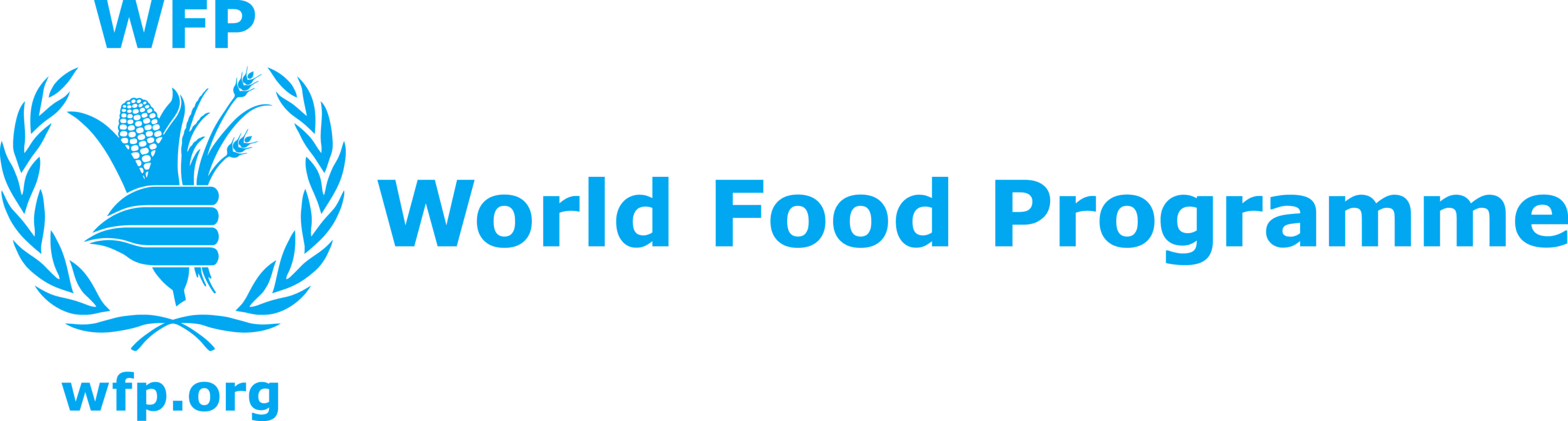 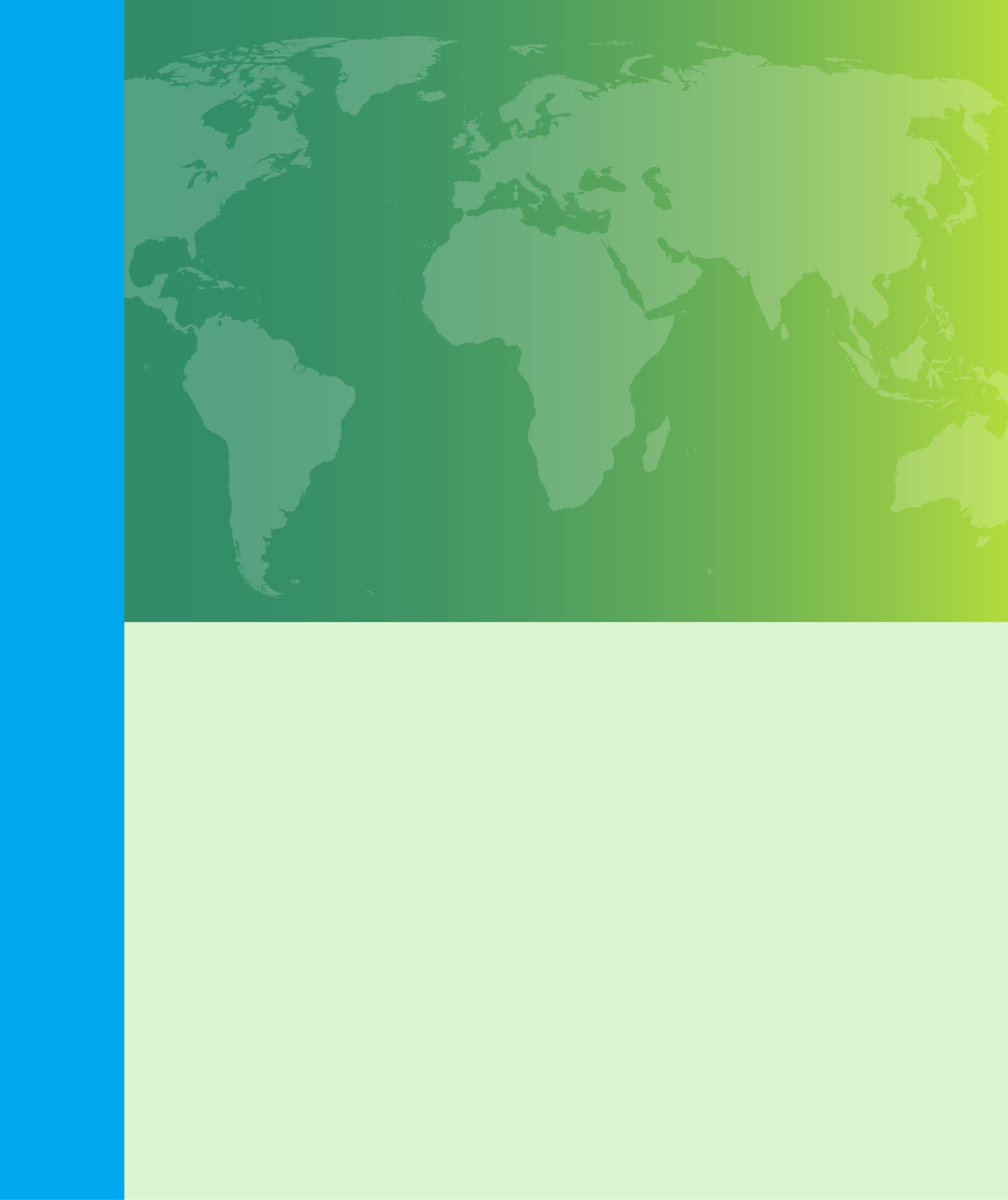 AcknowledgementsThe midline design team would like to thank the various people who provided suggestions and inputs into this work. A particular thank you is extended to WFP midline committee for their advice and guidance on the midline process and to the Reference Group for their review and comments on this report.DisclaimerThe opinions expressed are those of the Midline Team, and do not necessarily reflect those of the World Food Programme. Responsibility for the opinions expressed in this report rests solely with the authors.  Publication of this document does not imply endorsement by WFP of the opinions expressed. The designation employed and the presentation of material in the maps do not imply the expression of any opinion whatsoever on the part of WFP concerning the legal or constitutional status of any country, territory or sea area, or concerning the delimitation of frontiers. The authors declare they have no conflict of interest in the present assignment.Table of Contents1.	Introduction	11.1. Introduction to the Midline Study.	11.2.	Objectives of the Midline Survey.	32.	Study Methodology	42.1.	Evaluation Matrix as the basis for data collection	42.2.	A quasi-experimental design	42.3.	Design of the study	52.3.	Survey sample size	82.4.	Survey sample design	112.5.	Statistical analysis plan	122.7.	Data collection	142.8.	Review of secondary data	152.9.	Qualitative Method in the Evaluation	162.10.	Tools development and testing	182.11.	Selection of Enumerators	192.12.	Training Enumerators and piloting of tools	202.13.	Data Analysis and reporting	222.14.	The Study Team Personnel and Organization.	222.15.	Next steps	232.16.	Work Schedule	24Annex 1 – Agreed terms of reference	28Annex 2 – Evaluation matrix	29Annex 3: Data Collection Tools - Quantitative	33Annex 4a: Sample Design Structure (WFPSMP sites)	62Annex 4b: Detailed Sample Design Structure for SSUs (WFPSMP sites)	63Annex 5: Data Collection Tools – Qualitative	68Annex 6: Report Format/Outline.	77Acronyms	78List of Tables and FiguresFigure 1 - Study Implementation stages.	14Figure 2 - Data Sources and Their use in Supporting the Evaluation Inquiry	14Table 1 - Overview of counties, sampled locations by interventions and needs in terms of supervisors, enumerators	13Table 2 – logistics requirements	13Table 3 - Proposed number of schools and locations for qualitative field work	17Table 4 - Overview of team	22Table 5 - Team composition, specific roles, and tasks	22Introduction1.1. Introduction to the Midline Study.The United States Department of Agriculture (USDA) – Mc Govern Dole (MGD) International Food for Education and Child Nutrition Programme has granted the World Food Programme (WFP) Kenya US$ 28 million to support its programme in Kenya that will run from 2016 -2020. The MGD program seeks to support education, child development and food security in low-income, food-deficit countries around the globe. Support covers provision of United States (US) produced agricultural commodities and financial assistance; as well as support to capacity development and to monitoring and reporting. Sustainability of interventions is a critical consideration for the resource provider. The grantee (WFP in this case) is expected to support the Kenya Government and engender community ownership. On its part, the USDA seeks to reduce hunger and improve literacy. Since the inception of the School Meals Programme in Kenya in the 1980s, WFP works closely with National Government Ministries (Education, Agriculture, and Health), counties and other partners to provide school meals to vulnerable children in arid counties and the unplanned settlements of Nairobi. It also works to improve the management and implementation of the national school feeding programme and to strengthen the capacities of national, county and school level actors to ensure reliable and cost-efficient and-effective implementation of the intervention. The current MGD programme is the last of three phases of support, and will see the school feeding programme being fully handed over to the Government of Kenya (GoK). Previous phases of USDA support included three single year awards in 2004, 2005, and 2006, and three multi-year phases awarded in 2007 (2007-2009), 2010 (2010-2012), and 2013 (2013-2016), respectively. These phases were followed by the current multi-year phase awarded in 2016 (2016-2020).  The total funds awarded between 2004 and 2015 amount to approximately 93 million USD.WFP school feeding has already been handed over to Government in a number of other areas of the country starting in 2009. In these areas, the GoK runs what is known as the Home Grown School Meals Programme (HGSMP). Under this modality schools receive funding from the GoK to procure food locally.In the spirit of transition, the MGD 2016-2020 programme is divided into two phases. For the first period of three years (2016-2019), the program will provide daily school lunches to a total of 358,000 primary school children in targeted arid and food insecure counties of Kenya. At the end of the first three years the responsibility for the school feeding will have been handed over to the HGSMP and the government will be responsible for managing the programme and procuring food. Support from USDA will then continue for a further two years (2019-2020) in the form of WFP continuing to provide technical assistance to further strengthen institutional structures and to ensure that the capacity is in place for the management of the HGSMP in Kenya.For a period of five years the programme will be implemented in eight counties namely: Baringo, Garissa, Mandera, Turkana, Wajir and West Pokot, Marsabit and Tana River. The latter two counties will not receive food but will benefit from the complimentary activities. The complementarity activities focus on: strengthening governance and multi-sectoral coordination and collaboration for the school meals programme; advocacy and dialogue to ensure adequate and regular budget allocations and to maintain political commitment to the programme; strengthening oversight and management functions; empowering communities to manage school feeding activities through training and capacity building of school managers, teachers, and parents in order to ensure a solid level of awareness about school feeding implementation principles. At the school-level, the MGD School Meals Programme (SMP) includes WFP support to train education officials to monitor school feeding and train trainers among local education, health and agriculture officers, equipping them to facilitate school feeding management trainings at the sub-county level. WFP shares the responsibility for the commodity delivery with the Ministry of Education (MoE), with WFP managing the pipeline and ensuring delivery to central warehouses and the MoE transporting commodities at sub county level and to schools.  The hot lunch with food from MGD funds will be served for 120 out of the 190 school days, comprising 150 grams of bulgur wheat, 40 grams of green split peas, 5 grams of vegetable oil (fortified with vitamin A and D), and 3 grams of iodized salt – to be procured separately by WFP. In parallel to the SMP programme there are interventions in place that support improving critical gaps in nutrition and hygiene awareness as well as strengthening literacy and numeracy. The Tusome programme, funded by USAID, aims at increasing the pupils’ literacy rate. Within the Education sector, the United Nations Children’s Fund (UNICEF) is working with the GoK to update the current national curriculum, an essential step to improve the quality of teaching and pupils’ learning experience. WFP is supporting this process and providing inputs to the review of the national curriculum. UNICEF also aims to increase enrolment, through awareness campaigns sensitizing communities about the importance of education and increasing literacy under the Global Partnership for Education (GPE) programme. UNICEF is also active in the Water, Sanitation and Health (WaSH) sector, providing toilets and running water at school level. These activities complement the SMP.The SMP seeks to contribute to improved enrollment, retention, attentiveness at school level and in this manner to contribute to improved literacy and numeracy in primary schools in the intervention areas – together with actions promoted by other partners like the USAID Funded ‘Tusome’ – Programme. The Tusome (“Let’s Read’’ in Kiswahili) Early Grade Reading Activity is a collaboration between the MOE, USAID and UKAID to improve learning outcomes in English and Kiswahili in Class 1 and 2. The TUSOME Programme was conceptualized and developed as a National Literacy Programme. It targets approximately 60,000 teachers, 22,600 schools for improvement in literacy instruction and outcomes. It is envisaged that 5.4 million class 1 and 2 pupils will be twice as likely to meet MOE benchmarks for literacy. The programme is being implemented in all public primary schools and 1000 alternative basic education institutions serving low cost urban settlements countywide. A baseline – based on a quasi-experimental design - for the SMP was conducted in April/May 2017. Findings from the baseline were recorded in a comprehensive baseline report (Visser et al. 2017).The benchmark values generated by the baseline provide WFP and her partners with information against project indicators at the start of the intervention and a set of values against which to verify the targets. It also provided information against a range of evaluation questions that sought to establish the situation at the start in terms of relevance, effectiveness, efficiency, and sustainability of the SMP.In terms of methodology key lessons from the baseline – which were reported to the evaluation reference group at the debriefing stage – include ensuring that: The same schools visited during the baseline are visited during the midline and end line.The changes in school meals programmes in the schools are documented and considered at both the midline and end line.The same sampling strategy is maintained at midline and end line.Other cofounding factors that might influence the outlined hypothesis are documented and reported at both midline and end line.Objectives of the Midline Survey.The aim of this piece of work - for which the Terms of Reference (ToR) can be found in Annex 1 - is to update the baseline findings with a midline measurement which takes place one year after the baseline. It is noted that the midline survey takes place at a critical juncture of the SMP programme because it coincides with the end of the provision of food inputs by MGD, and marks the formal transition to the government taking on full responsibility for this. The remaining two years of the SMP will focus on strengthening capacity and systems.The midline will:  Provide an update in terms of output and performance indicators based on the midline values for the lower level results in the logical framework.Assess whether the project is on track to meet the results and targets and outcomes at endline Identify any necessary mid-course corrections. The midline will form the foundation for the planned final evaluation which will measure performance indicators for McGovern Dole’s strategic objectives as well as the indicators of highest level results that feed into the strategic objectives.The mid-term evaluation will also focus on the implementation of the program with the evaluation findings targeted at adjustments or program management decisions aimed at helping improve implementation. As such, the evaluation will look at interim or anticipated results, partnerships, implementation arrangements and systems, and any factors affecting the results achieved at the mid‐point.The present report provides – in the next chapters - an overview of the methodology for the midline. The midline builds on the work done for the baseline which included: an update of the desk work with relevant key documents if existing; interviews with stakeholders to capture developments in the policy and institutional context; a detailed review of available secondary data sources (e.g. Vulnerability Analysis and Mapping (VAM) data, Education Management Information System (EMIS) data, etc.); as well as quantitative and qualitative data collection in the field in April and May 2018. The methodology closely mirrors what was proposed for the baseline phase but with some adjustments to improve the design based on lesson learning from the baseline.Study MethodologyEvaluation Matrix as the basis for data collectionThis section of the report provides an overview of the evaluation methodology. The methodology includes a quasi-experimental design which is further explained below, as well as qualitative data collection. These tools will assist the evaluation in collecting data that responds to the evaluation questions. The manner in which each of the questions will be responded is summarized in an evaluation matrix which is presented in Annex 2.A quasi-experimental design  Mirroring the baseline, a quasi-experimental design (for which the rationale was explained in the IR for the baseline) will be employed in this study to demonstrate the theory of change attributable to the intervention. In the approach, the ‘double difference’ will be measured as a more accurate measure of effect size as opposed to the single difference. This approach will measure both the difference before and after the intervention at midline in the treatment and control groups, and also the difference-in-differences between control and treatment groups.The quasi experimental design as proposed in this survey is feasible in situations where it is practically impossible to randomize units to a particular group and therefore impractical to employ a pure experimental design. In a situation like the WFP/USDA-MGD midline in question - where one or more intervention groups are pre-selected (in this case WFP SMP and HGSMP) - it is feasible to identify a comparable control that is theoretically known to account for any extraneous factors. The control helps in removing the effect due to factors other than the intervention.The Research question & testable hypotheses that will underpin the quasi –experimental design will be: Are baseline vs. mid-term, and end term primary education outcomes (literacy and numeracy levels) in the Arid and Semi-Arid Lands (ASAL) areas of Kenya the same in schools included in WFP/USDA-MGD School meals programme (2016 -2020) as those not included (controls and those transitioning to HGSMP)?Differences between baseline, and mid-term and end term measures will be analysed for the following indicators:EnrolmentAttendance ratePrimary school completion rateLiteracy and numeracyHence, four different hypotheses are formulated and proposed for testing at Mid-term and End term evaluation for each indicator:Indicator 1:H0: Enrolment in schools included in WFP/USDA-MGD SMP ≠ Enrolment in schools not included in WFP/USDA-MGD SMPH1: Enrolment in schools included in WFP/USDA-MGD SMP= Enrolment in schools not included in WFP/USDA-MGD SMPIndicator 2:H0: Attendance rate in schools included in WFP/USDA-MGD SMP≠ Attendance rate in schools not included in WFP/USDA-MGD SMPH1: Attendance rate in schools included in WFP/USDA-MGD SMP = Attendance rate in schools not included in WFP/USDA-MGD SMPIndicator 3:H0: Primary school completion rate in schools included in WFP/USDA-MGD SMP ≠ Primary school completion rate in schools not included in WFP/USDA-MGD SMPH1: Primary school completion rate in schools included in WFP/USDA-MGD SMP = Primary school completion rate in schools not included in WFP/USDA-MGD SMPIndicator 4:H0: Literacy/numeracy rate in schools included in WFP/USDA-MGD SMP  ≠  Literacy/numeracy rate in schools not included in WFP/USDA-MGD SMPH1: Literacy/numeracy rate in schools included in WFP/USDA-MGD SMP = Literacy/numeracy rate in schools not included in WFP/USDA-MGD SMPThe Midline evaluation will compare baseline with midline values. The comparison will involve an intervention, control, and a HGSMP group.Design of the study The study will adopt a quasi-experimental design, with three comparison groups namely;WFPSMP: Selected schools located in counties where WFPSMP under the USDA – MGD funding is currently being implemented.HGSMP: Selected schools located in counties where WFPSMP was being implemented but now transitioned to HGSMP.Control: Selected schools located in counties where neither WFPSMP nor HGSMP is to be implemented.The three-arm approach involving schools targeted by WFP school feeding programmes, the HGSMP, and the controls where there is no form of school feeding programmes will allow for the measurement of the impact of the WFP school feeding programmes in targeted schools against a control. It will also allow for the measurement of sustainability of numeracy and literacy indicator estimates after the transition of the WFP run SMP to the HGSMP.Since the WFPSMP was running in all schools located within the six selected ASAL counties (Baringo, Garissa, Turkana, Mandera, West Pokot, and Wajir), the control schools were selected from the neighboring counties with comparable socio-economic activities - livelihood zones - so as to ensure similarity in terms of vulnerability and food insecurity. Similarly, the HGSMP schools were selected from the neighboring counties with comparable socio-economic activities. Selected control and HGSMP schools were matched against WFPSMP schools. This process was done at baseline before intervention was commenced.Group comparison based on schools: The process took place before data collection where propensity score matching (PSM) was used to compare and match schools using selected school characteristics derived from the EMIS tool.  Selection of matching characteristics was based on theoretical background knowledge of confounders of the measurement indicator(s). Theoretical background knowledge refers to knowledge about factors that are plausible or known to confound the relationship between the outcome(s) and the intervention. They are potential or are confirmed to be independently related to the outcome(s). The matching characteristics are unrelated (unaffected) by the proposed intervention (WFPSMP or HGSMP). The propensity scores was constructed using the ‘participation equation’, derived from a logit regression with programme participation as the dependent variable coded as follows:WFPSMP school = 1, versus Control school = 0, andHGSMP school = 1, versus WFPSMP school = 0.Each school belonging to a specific group was matched to one school of the comparison group by matching each to their ‘nearest neighbor’ using propensity score. Control and HGSMP schools were matched against WFPSMP schools using PSM. Selected school characteristics derived from the MOE Education Management Information System (EMIS) tool assisted in facilitating matching of schools using PSM. Characteristics (covariates) that were used in matching included: boy to girl ratio; average pupils/class; pupils to teacher ratio; and residence type (rural/urban). These characteristics are generally known to influence academic performance in schools and thus were identified and/or computed to carry out the PSM. Schools in the first group with a propensity score lower than the lowest observed value in the second group were discarded. Similarly, schools in the second group with a propensity score higher than the highest observed value in the first group were also discarded. The same approach was used for the control group. The remaining schools were in the ‘region of common support’ from which participating schools were selected. This process resulted in the identification of three groups of schools that were as similar as possible in terms of characteristics that influence academic performance. Figure 1 and 2 demonstrate comparison of schools before and after matching.Figure 1 - Selection of Control and WFPSMP schools using PSMFigure 2 - Selection of WFPSMP and HGSMP schools using PSMGroup comparison based on children: This process will take place after midline data collection where different variables will be compared between the groups to identify those which are significantly different. A propensity score will be constructed using those variables. This score will be used to leverage and ensure comparability of pupils (between the groups), therefore eliminating selection bias (the possibility that those enrolled in a particular group are systematically different from those enrolled in another group). The variables to be used for computing the propensity score are unaffected by the intervention (WFPSMP or HGSMP). Like in school comparison, the propensity scores for children comparison will be computed using the ‘participation equation’, derived from a logit regression with programme participation as the dependent variable coded as follows;WFPSMP = 1, versus Control = 0.HGSMP = 1, versus WFPSMP = 0. The same technique will apply at final evaluation. The computed propensity score will be used as a an adjustment factor that will leverage the comparison during analysis.2.3.	Survey sample size The envisages realization of two results as follows:Results framework #1: MGD Strategic Objective (SO)1 Improved Literacy of School-Age Children.Results framework #2: MGD SO2 Increased Use of Health and Dietary Practices. Since MGD SO2 is a function of MGD SO1, the sample size is calculated based on MGD SO1 that seeks to address the overall programme outcome. The midline estimate aligned to MGD SO1 is the proportion of children ages 7-13 that have attained literacy and numeracy of a Standard 2 level. Other quantitative indicators to be estimated using children sample size include:Number of individuals benefiting indirectly from USDA-funded interventions – Source parentsPercent of students in target schools who regularly consume a meal before the school day – Source childrenPercent of students in target schools who regularly consume a meal during the school day – Source childrenPercent of parents in target communities who can name at least three benefits of primary education (disaggregated by male and female) – Source parentsNumber of school-aged children receiving daily school meals (breakfast, snack, lunch) as a result of USDA assistance – Source WFP, MOE and school records Number of radio spots held – WFPNumber of community members benefiting from radio spots– Source parentsNumber of posters, fliers, leaflets distributed– Source WFP The midline evaluation is anchored on the baseline sample design. Calculation of baseline sample size was informed by UWEZO Kenya Sixths Learning Assessment Report December 2016, which outlines the learning outcome by selected counties on Class 3 who can do Class 2/Standard 2 level work. The estimated proportions in the proposed intervention areas range as follows; Wajir – 9.9%, Mandera – 10.1%, Turkana – 11.4%, Garissa – 12.9%, West Pokot – 15.4%, and Baringo – 16.6%.Due to variation in estimates across selected counties and with potential variation in other measurement indicators, we proposed to use a 50% conservative estimate as the proportion of children ages 7-13 that have attained literacy and numeracy of a Standard 2 level- Standard 2 competencies in literacy and numeracy. The UWEZO tests are set according to the Standard 2 level curriculum, which is the level attained after two years of primary education. Thus, assuming education quality standards are maintained, one should expect pupils at Standard 3 or above to correctly answer all test questions. This is termed as a “pass” in the presentation of the results. The 50% proportion optimizes the sample size to allow for estimation of all indicators devoid of the risk of low sample size calculation. The study presumes a 20% effect size on the primary indicator. The minimum sample size was calculated using Fleiss, et al (15) formula as follows:n = Where; In order to address gender mainstreaming and women’s empowerment as per WFP’s evaluation principle of gender equality, the evaluation will be conducted with a view to elucidating the effect of the intervention (WFPSMP or HGSMP) among boys and girls. To the greatest extent possible, the consultants will ensure both men and women are targeted as respondents. Therefore, the overall sample size in both interventions (WFPSMP and HGSMP) and control arms will triple to 4,134 (2067 boys (689 HGSMP, 689 WFPSMP, 689 Controls); 2,067 girls (689 HGSMP, 689 WFPSMP, and 689 Control). As each pupil questionnaire also includes questions for a corresponding parent (see Annex 3), there will be an equal number of parental responses. Care will be taken to have at least 40 percent female parents participating in the study.2.4.	Survey sample designA two-stage sampling procedure will be employed at the WFPSMP sites as follows:First stage: will involve selection of 46 primary sampling units (PSUs) which are schools, across the five selected counties (Garissa, Turkana, Mandera, West Pokot, and Wajir). Using probability proportionate to size (PPS) method, the 46 PSUs will be distributed across the -five counties. Selection of schools within counties will be done using simple random sampling, with application of a random number generator.Second stage: will involve selection of secondary sampling units (SSUs) which are children ages 7-13 years in class 3 to 8, across the forty-six selected schools. Total number of males and females will be determined per school. Distribution of school specific sample size allocation will be done across gender and school grade using PPS, where gender specific samples across school grade will be drawn. Selection of children within gender and across school grade will be done using simple random sampling, with application of a random number generator. The selection of a matching HGSMP and control for the WFPSMP schools (PSUs) will be picked from the neighbouring counties with comparable socio-economic activities – same livelihood zones.  A total of twenty-three (23) schools across 9 counties (Elgeyo Marakwet, Embu, Kajiado, Kitui, Laikipia, Machakos, Makueni, Nyeri and Taita Taveta) will be selected to represent HGSMP and twenty-three schools (23) across another 8 counties (Elgeyo Marakwet, Kajiado, Kitui, Laikipia, Machakos, Makueni, Nyeri and Taita Taveta) will be selected to represent the control arm of the study. The Selection of PSUs (schools) and SSUs (children ages 7-13 years in class 3 to 8) will be done as described in the first and second stage sampling.Annex 4a and 4b illustrate the sample design structure to be applied in both interventions (WFPSMP and HGSMP) and control sites.2.5.	Statistical analysis planData analysis will be done using IBM SPSS version 24.0 and any other relevant data analysis software. MS-Excel will be used to generate graphical presentation of specific findings.Univariate analysis: Descriptive statistics such as measures of central tendency (mean, standard deviations, median, and range) will be used for analysis of continuous variables, while frequencies and percentages for categorical variables.Bivariate analysis: Pearson’s Chi-square or Fisher Exact test (depending on the mean expected count) will be used to compare the distribution of indicator variables and other observable characteristics between interventions and control groups. T-test will be used to compare mean difference between intervention and control groups. Where normality assumptions are violated, appropriate non-parametric methods will be used.Multiple regression analysis: Binary logistic regression will be used to estimate the difference in the proportion of children ages 7-13 that have attained literacy and numeracy for a Standard 2 level adjusting for midline characteristics, identified to be significantly different between intervention and control groups at bivariate analysis. Threshold for statistical significance will be set at p<0.05.Estimation of programme effects: Difference-in-differences (DID), also known as the ‘double difference’ method, will be used to compare the changes in outcome (effect size) over time between specific intervention (HGSMP and WFPSMP) and control group.  Applying the DID method will remove the difference in the outcome between both interventions (HGSMP and WFPSMP) and control group at baseline.Effect of WFPSMP: In order to identify the effects of WFPSMP at midterm and final evaluation, the difference in the measurement indicator between WFPSMP and control groups will first be calculated at baseline, midterm and final evaluation.  The calculated baseline difference will then be differenced from the midterm and final evaluation differences to ascertain the accurate difference attributable to the WFPSMP at midterm and final evaluation.Evaluating sustainability of SMP: In order to determine whether transitioning schools from WFPSMP to HGSMP sustains school performance, the comparison of HGSMP and WFPSMP will be done.  The indicators were measured at baseline, this will be measured and compared again at midterm and final evaluation. Owing to its rigorous programme implementation, the bench mark will be WFPSMP. Propensity score matching will be used as an adjustment factor at every step of analysis.An overview of the sampled locations and the needs in terms of supervisors and enumerators is provided in the table.Table 1 - Overview of counties, sampled locations by interventions and needs in terms of supervisors, enumerators Table 2 – logistics requirements2.6. Study implementation process.The figure below outlines the key stages in implementing the study. The detailed description of many of the stages are captured in the descriptions above and those that follow below.Figure 1 - Study Implementation stages.   Data collectionThe data collection process will be structured as shown in the figure:Figure 2 - Data Sources and Their use in Supporting the Evaluation InquiryReview of secondary dataThe desk phase will use secondary data sets establish the midline for selected key indicators in the monitoring framework for which primary data will not be collected. In cases where WFP is already collected output data on indicators, the study team will rely on WFP for such data sets. Data in the following indicators will be sought from WFP;Number of individuals benefiting directly from USDA-funded interventionsNumber of individuals benefiting indirectly from USDA-funded interventions Number of daily school meals (breakfast, snack, lunch) provided to school-age children as a result of USDA assistance Number of school-aged children receiving daily school meals (breakfast, snack, lunch) as a result of USDA assistance Number of social assistance beneficiaries participating in productive safety nets as a result of USDA assistanceTotal quantity of commodities provided to students as a result of USDA assistance. Number of students enrolled in schools receiving USDA assistance (by gender)Number of public-private partnerships formed as a result of USDA assistanceNumber of Parent-Teacher Associations (PTAs) or similar “school” governance structures supported as a result of USDA assistance Number of target schools with increased access to improved food prep and storage equipment (kitchens, storerooms, stoves, kitchen utensils)Number of parents trained or certified as a result of USDA assistanceNumber of school administrators and officials in target schools trained or certified as a result of USDA assistanceNumber of county-level officials trained or certified as a result of USDA assistanceNumber of school administrators and officials in target schools who demonstrate use of new techniques or tools as a result of USDA assistanceNumber of county-level officials in target schools who demonstrate use of new techniques or tools as a result of USDA assistanceNumber of radio spots heldNumber of community members benefiting from radio spotsNumber of posters, fliers, leaflets distributedNumber of educational facilities (i.e. school buildings, classrooms, and latrines) rehabilitated/constructed as a result of USDA assistanceNumber of energy saving jikos installed in schools as a result of USDA assistanceNumber schools benefitting from nutrition education and hygieneNumber of children benefitting from nutrition education and hygieneNumber of counties where beneficiary feedback has been has been incorporated into community training and awareness activities Number of officials trained on food quality in HGSMP supply chainNumber of farmer organizations trained on food qualityNumber of traders trained on food qualityNumber of testing kits (Blue Boxes) distributed to public health officialsQualitative Method in the EvaluationQualitative methods will be part of the approach used to collect data for the evaluation of the programme. The qualitative approach will contribute to responding to the Key Mid-Term Evaluation Questions stipulated in the ToRs.  It will be used to complement the quantitative approach, by delivering deeper insights into the information collected through the survey and getting more meaning of the observed frequencies. It will provide insights into the connection between policy and implementation, possible policy gaps, as well as the challenges that need attention, especially on important issues at mid-term; including in particular learning (especially from the schools that have already transitioned) and prospects for sustainability.  This means also bringing in a better understanding of the context and environment in which the project is implemented, and constraints at various levels that need to be addressed during the next phase of the project. In other words, the qualitative methods will provide the possibility of understanding the dynamics of the project through delving into the ‘why’ and ‘how’ of the implementation. It is also through the qualitative methods that the evaluation will be able to document the lessons learned, which are critically important to inform both WFP and the government, as it takes over. Lessons learned will also be a good source of information for decision making as well as planning processes that will contribute to ensuring sustainability. It is also important to note that the qualitative work will provide an additional means of triangulation, as it will be contributing to answers to Questions 1 to 5 in the Evaluation Matrix (See Annex 2)The qualitative methods used will include; Document Review, Key Informant Interview (KII) and Focus Group Discussion (FGD). At the national and county levels, the KII will capture experience so far, views and perceptions, policy directions and thinking. At sub-county and school level, the KII will focus  on issues of implementation. FGDs will be used to collect data mainly at school level, with parents, students, teachers.Qualitative data collection will take place in all the 4 SMP counties (Garissa and Wajir, Turkana and West Pokot) and 2 HGSMP counties (Elgeyo Marakwet and Nyeri). The total number of schools will be 12; 2 schools will be selected per county, Inclusion of schools from the counties under the HGSMP programme will give a perspective of capacity and preparedness at the government, communities and school levels to manage transition and ensure sustainability. The two schools will be selected using criteria including location, e.g. a school close to an urban area or close to road system and another from geographically remote location, and also (derived from the baseline survey), quality of the school in terms of how well the SMP has been implemented. Table 3 - Proposed number of schools and locations for qualitative field workThere will be two teams, each comprising 2 data collectors, including the DTL. Each team will have a maximum of 6 schools for the duration of data collection. Taking into consideration the distances in the sample counties, the need to cover various groups of informants, and to allow for a maximum time in each school for in-depth data collection, it may be prudent to collect data in one school per day. One team will work in the North West, i.e. Turkana, West Pokot and Elgeyo Marakwet, while the other team works in Wajir, Garissa and Nyeri. The same teams will collect data at the county and sub-county level for the offices that correspond to the schools visited, with the Key Informants at these levels. The qualitative data collection tools can be found in Annex 5.Key Informant Interviews – these will be carried out with:WFP Staff, Partners and other stakeholders: KII will be carried out with including key staff of WFP, Ministry of Education and relevant line ministries, USDAand other stakeholders.  When the identification of this group of respondents is completed after the desk review, appointments will be set up for these interviews. The high level national interviews will be undertaken by the TL and the DTL while those at the county and sub-county levels if will be conducted by a team of 3 qualitative data collectors, and the DTL. A total of between 15 and 20 key informant interviews will be targeted.County and Sub-County levels: KII will be done with key officials at county and sub-county level. These will include:		CountyCounty Executive for EducationOfficer in-charge of FinanceOfficer in charge of SMP at county levelOne MCA– (not all counties - 6 counties)		Sub-CountyOfficer in-charge of SMPInspector/Education OfficerSchool levelHead teacherPTA chair or BOM chairFocus Group Discussions: FGDs will be mainly carried out at school/community level and will involve three groups of participants; ensuring gender balance in terms of numbers and participation in the discussions. It will also be important to have both lower and upper primary represented in the different groups.  Each group should have a maximum of 10 participants, but ideally 8 people. The following will be the main participants in the FGDs:Teachers (male and female)Students (boys and girls)Parents (male and female)Tools development and testing The tools that will be developed and used will be in the English Language. However, the enumerators will be selected from the regions and should have the capacity to translate each item into Kiswahili and the local language without losing the original meaning. As was the case for the baseline, the team will use digital data collection developed by a statistician who is good in Open Data Kit approaches (ODK). This will mitigate errors of omission and commission as data will be submitted immediately upon collection. Real time data entry will enable the study management team to undertake quality control on the work by each enumerator and will ensure minimal time is spent on data processing. The English versions of the data collection tools will be converted into an electronic version after they have been checked and approved as instruments that will generate requisite data. To live up to the real time nature of data collection and quality assurance, the team will ensure that a Global Positioning System (GPS) picking capability is integrated into the mobile/electronic version of the data collection script. This will enable the tracking of interviewers in order to ensure that data collection is indeed carried out at the sampled sites.The tools will be pre-tested with the support of the WFP field officers. Field offices are being used in the interest of time – given the short time-line for this study – but will have been adequately briefed on the importance of impartiality in this first round of testing. This first round of pre-testing will focus on developing as many closed responses as feasible for each of the responses and ensuring that the tool takes into account specificities that are particular to each region. Training of the enumerators will include a trial administration of the revised survey in nearby schools. This will ensure that enumerators who are not familiar with the survey have the opportunity to test the administration of the questionnaire and will provide valuable information on the time it takes to administer the revised questionnaire.Selection of EnumeratorsEnumerators will be will be drawn from the WFP established pool of enumerators. The consultant team will do the selection and WFP will support with the contracting. Care will be taken to ensure that recruitment conforms to the criteria that have been drawn up and training focused on ensuring objectivity and independence of data collection. Where possible the team will work with enumerators that participated in the baseline although it is anticipated that there will be some new recruits. For the new recruits key criteria for selection will be identical to those at baseline, namely: Post-secondary education qualifications in education or social sciences will be preferable.Good interpersonal skills – in particular ability to create rapport with learners and other stakeholders at the school level.A track record of participation in at least 2 similar surveys with one targeting ASALS in particular.Language skills in alignment with the areas where data is being collected.Availability during data collection.Teams of enumerators will need to be gender balanced to ensure that interviews with girl pupils can be done by female enumerators to the extent possible.Each team of enumerators will be headed by a supervisor.  In addition to overseeing the data collection process and quality assurance the supervisors will also provide technical guidance to the teams and do any trouble shooting on digital data gathering technology. Given the critical importance of the supervisors for the overall quality of the study the evaluation team will identify and propose candidates for these positions. The following criteria will be used for the selection of the supervisors (these too are identical to the baseline phase):Completed or currently in a University (but not in an active academic session).Having had at least 3 data collection experiences both qualitative and quantitative (both Household Surveys and Focused Group Discussions)Comfortable and conversant with use of mobile devises running Android applicationHave had an experience with mobile data collection using Kobo collect or ODK (Must have knowledge of ODK configuration and troubleshooting)Have had an experience in facilitating focused group discussions with elderly and senior members of the society.Have had experience in team leadership and planning on behalf of the team.Keen on details and have excellent communication abilitiesAbility to work under pressure and maintain professional relationship with both peers, supervisors and other group members.Selection of supervisors will be gender balanced. The key informant interviews with WFP, partners and other stakeholders at national level will be undertaken by the Team leader and Deputy Team Leader. The qualitative interview at the county and school level will be undertaken by the Deputy Team Leader. Training Enumerators and piloting of tools The study team proposes to work with a total of 60 enumerators and 10 supervisors (see Table 1). Enumerators and supervisors will be trained by the evaluation team over a period of 5 days, in two groups of approximately 35 participants. The training for all supervisors and enumerators will take place in one central location so as to facilitate logistics. The programme will start with a joint session of the two groups (note a sufficiently large space will need to be available to accommodate the whole group) and will be organized in modular manner of which the order will vary so that groups can be trained in parallel. The different modules will focus on:Survey objectives and methodology, sample size, techniques for selecting sample learners and households, ways of administering questionnaires with learners and householdsRole of enumerators, team leadership and coordination. Administration of the UWEZO numeracy and literacy questionsQualitative data collection for enumerators/data collectors who work on the qualitative side of the assignment.Technology training and familiarization with the mobile platformsA number of simulation sessions will be done to familiarize enumerators with the questions. Time will be spent pre-testing questionnaires and guidelines. Each enumerator will be required to complete 2 learner and 2 household questionnaires, and based on their experiences, a feedback session on technique and methods will be facilitated the following day. The questionnaires and guidelines will then be modified based on enumerators’ feedback. The final day will also be utilized in exposing the enumerators to all the other tools that are shorter, more specific than and not as complex as the ones that have to be pre-tested (parent and pupil tool).The team leader, the deputy team leader and the lead statistician or his designate among others will facilitate the training. A point person from UWEZO Kenya will be requested to facilitate the handling of numeracy and literacy assessment.  The study team proposes that it would be good for WFP and representation from implementing partners to attend the trainings. This will not affect that impartiality of the exercise as the evaluation team will be fully in charge of design, facilitation and leading the training.Field Protocol, Data Collection and Quality Control - Field protocol demands that the team of enumerators observe the highest level of courtesy on making entry into the counties and particularly so the schools. Prior appointments and courtesy calls on county and sub–county education officials at their offices to brief them on the study will be in order. At the school level, requisite logistics will be organized by the supervisor prior to the day of the study including calling the head teacher and booking an appointment. The field team will liaise with the WFP field team based in the counties on any other relevant procedures to observe in dealing with the schools.On the day of the school surveys, the teams will assemble in the schools first thing in the morning to go through the due diligence before the start of the actual study. The due process will include introducing each team member and their role; processing consent with the head teacher and understanding the school programme for that day so the study team can fit their activities in the school schedule in an effective manner; conducting a briefing meeting with all teachers (organized by the head teacher) to create rapport through informing them about the activity, the processes and requesting their collaboration. This will be followed by sampling/selecting the respondents and the actual data collection.Selection of respondents at the school level: This will be done after the school level due diligence. The following will be the key respondents:The head teacher is an automatic selectionA school committee member will also be selected automatically preferably the chairperson and a PTA representative available in the school. Study coordinators must ensure that at least half of the total number of school committee members are womenPupils will be selected from each class (from classes 1-8). The number of –girls and boys will be pegged on attendance on that day.A sample of parents per school – Equal numbers of male and female parents must be selected for each school. There will be one parent for each child.A cook and a store keeper will be selected automatically in the schools where they are available. Both male and female cooks must be covered.On completing the survey at each school, the team will assemble and led by the supervisor thank the head teacher and the teachers. Then they will be set to move to the next school. It is anticipated that the survey will be carried out in one school in a day (10 schools in two weeks; how many schools in total will be determined by the sampling process outlined earlier). The ethics of conducting surveys in the schools: The field teams will need to ensure that the following are adhered to:Seeking consent from the head teacher before the survey among the learners.Introducing enumerators to the class in order to create rapport through explaining the exercise to the learners and ensuring they are comfortable.Letting the learners participate voluntarily by replacing those unwilling to be part in the study.Conducting warm up sessions to create rapport and an atmosphere that ensures participation.Being friendly and respectful to the learners.Maintaining confidentiality of the information provided by the learners by not sharing information with other respondents (including with the teaching and management staff of the school).Interviewing male and female respondents separately as appropriate, and using male and female enumerators to match with the gender of the respondents (in particular for the learner interviews).Data Analysis and reportingThe analysis will be done on the basis of each of the indicators stipulated in the Performance Monitoring Framework (PMF). The agreed upon analysis tools and approaches will be shared with WFP prior to being utilized.A report format/outline is presented in Annex 6. Any other relevant details will be annexed in the main report.The Study Team Personnel and Organization.Table 4 - Overview of teamNext stepsNext steps in the midline process will include:Finalization of the IR based on the inputs from the reference groupPiloting of the data collection tools for the school based surveysTranslation of selected tools (as necessary) and conversion of the data collection tools onto an electronic platform for data collectionTraining of data enumeratorsData collection in the field  Data analysisDrafting of the midline report which reflects the data analysis (qualitative and quantitative) and sharing it for review and feedback from the midline reference group Incorporating comments/feedback and finalizing the midline reportWork ScheduleBibliographyBaseline Survey for the USDA McGovern-Dole International Food for Education and Child Nutrition Programme’s Support (2013-2015) to WFP Kenya programme. WFP Kenya.Dunn, S. &  W. Kariuk  (2015). External Evaluation of WFP’s Cash Transfers to Schools Pilot Project (March 2013 - March 2015).  Stephen Devereux; Rachel Sabates-Wheeler;  Alvaro Pascual Martínez (2010). Home Grown School Feeding and Social Protection. PCD. Kinemetrica (2014). A Mid-Term Evaluation of WFPs USDA McGovern-Dole International Food for Educatio and Child Nutrition Programme Support. Kimetrica. Government of Kenya (2017). The 2016 Short Rains Season Assessment Kenya Food Security Steering Group (KFSSG) Lister, S. et al. (2011). WFP’s School Feeding Policy: a Policy Evaluation. Mokoro, Oxford.Marije Oostindjer (undated). Are school meals a viable and sustainable tool to improve the healthiness and sustainability of children ́s diet and food consumption?Ministry of Education and WFP Kenya (2013). Strategy to Strengthen & Expand the Home Grown School Meals (HGSM) Programme into the Arid Lands of Kenya.The Global Panel (2015). Healthy Meals in Schools; Policy innovatios linking griculture, food systems and nutrition. Wayua Fo (2017). Nutritional and Health Challenges of Pasturalist Populations in Kenya. Ajfund, Volume 17, number 1.Weru Willie Machocho (2011). Management of Home-Grown School Feeding Programme and Its Implications on Access and Retention in Primary Schools – A Case of Kathonzweni District. WFP Kenya (2014). Country Programme Kenya 200680 (2014–2018) WFP/Iceida (2015). Home Grown School Meal Annual  Report  2015/2016WFP (undated). School Feeding Baseline Survey Training Manual School Feeding Support Unit.Annex 1 – Agreed terms of referenceAnnex 2 – Evaluation matrix Annex 3: Data Collection Tools - QuantitativeTool 1 – Individual interview: classroom teacherSuggested introduction: Hello my name is ___________________. I am seeking information that will facilitate the implementation of the forthcoming school meals project. The purpose of this interview is to determine what the conditions are like prior to the start of the project. This will allow the Ministry of Education, WFP and the donor to measure what changes take place during the project. I would like to ask you some questions that will help in understanding what the situation is like in the school today. Your answers will be kept confidential in that we will not be reporting who said what in any of our reports. The interview will take about XX minutes. You may refuse to participate in the interview, or you may choose at any time not to answer one or more of the questions.Important prior instruction to interviewee: if the teacher teaches more than one class then ask him/her to identify one class (e.g. Std 5 Science) and then to reply to all the questions as if they were referring only to this particular group of pupils.Please make sure to interview teachers separately and to obtain responses for each of the questions.Basic information about the interview:Name/code of interviewer:Date of interview:Name of school:Name of sub-county:Name of country:Information about the interviewee:Gender of the teacher:MaleFemaleGrade/class taught:Educational level of the teacher: Completed primary schoolDid not complete secondary school/undertaking secondary educationCompleted secondary schoolDid not complete certificate course/undertaking certificate courseCompleted certificate courseDid not complete diploma course/undertaking diploma courseCompleted diploma courseDid not complete degree course/undertaking degree courseCompleted degree courseDid not complete post graduate course/undertaking post graduate courseCompleted post graduate courseOthersNumber of years of teaching experience:QuestionsFrom your assessment as a class teacher, do you feel attentiveness/inattentiveness is an issue in your class?YesSomehowNoWhat is the % (proportion) of children in class you would confidently consider to be paying attention in class in your last lesson you have just taught?______In your observation between boys and girls, which is commonly inattentive in class?BoysGirlsBothIn your observation,  on averare what percentage of students in your classes would you  confidently say were  inattentive in class last term (term 1 2018)? ____________What are some of the factor you think could be contribution to inattentiveness in among children in your class?The class work is too difficultThe class work is too easyPupils don’t find the material/topic interestingPupils are hungryPupils are worried about some other family issuesExternal activities that take their attention away from classWhen the pupil is sicknessPupils are tired from work or domestic choresThey can’t hear/see what the teacher is explaining/children with disabilityOther (please specify) __________In your teaching experience, during which time of day is pupil attentiveness in class lowest? Early MorningMid-MorningEarly after noonMid after noonEarly eveningLate eveningThere is no differenceWhat in your view are some of the factors that promote attentiveness in class?The children not hungry or not worried about what they will eatThe children coming to school after having enough rest at home.Interesting topics for the childrenGood educational content delivery methodsAppropriate support from the teachersQuiet and conducive school environmentThe children are not required to work at home/in the fieldThe class size is not too bigOther (please specify) __________________During the last term (1st term of 2018), are you aware of students who dropped out of this school, left or joined this school from other schoolsYesI am not sureNoThe largest proportion of leaving or drop puts were boys or girls?BoysGirlsNo difference between boys and girls If yes, what are the reasons why students left this school for another school or dropped out of school?They had problems at homeHunger/ No food to eatSchool fees/lack of moneySickness of the childInsecurity in the village or the areaDistance of the school was too longThe school performed poorly in examsThe child was withdrawn from school by the parentNot applicableOther (please specify) _____If some students joined this school from other schools, what we were some of the reasons why they joined this school?This school serves school mealsThis school offers better safetyThe school performed well in the last examination more than other schools in the areaThe school is closer to the studentsThe parents decided that the children to join this schoolThe teachers are friendly and knows how to teach.This school has better facilities (buildings, etc.)The school offers higher grades than other schools in the vicinityFor personal reasons (family moving etc.)Other (please specify) _____What proportion of pupils in your class would you confidently say attends school regularly? _________ Between boys and girls, which groups are more consistent with attendance of school??GirlsBoysThere is no differenceI am not able to assessHave you received any training on health and hygiene promotion??YesNoHow long ago did you receive the training?This yearWithin the past one year1 -3 three years agoMore than three years agoDo you hold discussions with pupils on issues related to health and hygiene?YesNoIf yes, what did you talk about?DewormingHand washingGeneral bodily hygiene/cleanlinessHow to use the latrine properlyHow to keep the environment cleanImportance and water treatment methodsCauses of diarrhoea Other (please specify)How often do you discuss hygiene with your pupils? Frequently – Every weekOccasionally (less than every week but more than once a month)Rarely (once a month or less)NeverDo you hold discussion with your pupils on nutrition?YesNosometimesIf yes, what did you talk about?Food typesFood sourcesNutrients and their functionsCommon signs of poor nutritionCommon consequences of poor nutritionBalanced dietAnemia Other (please specify) ______How often do you discuss nutrition with your pupils?Frequently – Every weekOccasionally (less than every week but more than once a month)Rarely (once a month or less)NeverWhat in your view are the main barriers to learning/ seeking education in this community?Ignorance in generalIgnorance of the importance of girl’s educationHungerPovertyInsecurityDistance to the schoolCultural barriersOther (please specify)In your view what are the promoters to seeking education in this communityBetter future for the childrenNeed for certificate to get a jobIt’s a government policyThere is nothing children are doing at home so they go to schoolIt is the trend of nowadaysThank you for your collaboration/assistance in this interview.Tool 2 – Head teacher school audit toolTool 2 – Individual interview - head teacherSuggested introduction: Hello my name is ___________________. I am seeking information that will facilitate the implementation of the forthcoming school meals project. The purpose of this interview is to determine what the conditions are like prior to the start of the project. This will allow the Ministry of Education, WFP and the donor to measure what changes take place during the project. I would like to ask you some questions that will help in understanding what the situation is like in the school today. Your answers will be kept confidential in that we will not be reporting who said what in any of our reports. The interview will take about XX minutes. You may refuse to participate in the interview, or you may choose at any time not to answer one or more of the questions.Important prior instruction to interviewee: to be inserted as necessary ….Basic information about the interview:Name/code of interviewer:Date of interview:Name of school:Name of sub-county:Name of country:Information about the interviewee:Gender of the respondent: MaleFemaleHow many years have you been employed as a teacher?How many years have you been a head teacher?Have you been trained or learnt on the management of school meals program? YesNoHow long ago was the training?Within this year 2018Within the past 1 yearBetween 2 – 3 years agoMore than 3 years agoWho offered the training?The central governmentThe county governmentWorld Food programme (WFP)Non-governmental organizationOther organizationsI taught myselfOthersAre you aware of any policies and guidelines relating to school feeding programme? YesNoIf yes, which guidelines or policies are you aware of?SFP financial managementProcurement of commodities guidelinesFood rations and preparation guidelinesOthersHas your school had school feeding programme for primary pupils in the past?YesI am not sure /I am new in this schoolNoHow long ago was the school feeding program active?The programme is currently activeLast termThird term 2017Second term 2017First term 2017In 2016Others (2015 and beyond)If yes, what was or is the current source of the support for the school meals programme?The central governmentCounty governmentWorld food program (even if implemented by partners)Non-Governmental organizationWell wishersParentsReligious organizationsOthersIf the school meals programme is currently active, what is the modality of main support?CashCommoditiesBoth cash and commoditiesDo you feel the current modality of SMP support is the best model for your school?YesI am not sureNoDo the parents make any contribution to the school meals programme?Yes regurlalyYes but not regularlyNoOf the total budget requirement of the school meals program, what proportion if contributed to by the parents (whether in cash/in kind/or by work force)What contribution do the parents make?MoneyLaborCommodities (Maize, beans, etc)Firewood and waterUtensilsOthersDoes your school benefit from the books funds provided by the government?YesNoAre the books currently available in school sufficient for the pupils?100% sufficient75% sufficient50% sufficient25% sufficientNot sufficientAre there any activities carried out by any organization or entity in your school that complements primary school feeding programme?YesNoWhat are the activities are implemented? Water supportSchool gardenHealth and hygiene promotionNutritional promotionOthersDuring the start of the year (2018) are there pupils who were supposed to be in school but dropped out?YesNoApproximately what proportion of pupil’s population dropped out of this school?Were the pupils who dropped out predominantly boys or girls?BoysGirlsBothIf yes, what are the reasons why students left this school for another school or dropped out of school?They had problems at homeHunger/ No food to eatSchool fees/lack of moneySickness of the childThe pupil was pregnantInsecurity in the village or the areaDistance of the school was too longThe school performed poorly in examsThe child was withdrawn from school by the parentNot applicableOther (please specify) _____At the beginning of this school year, did you receive new students to your school?YesNoApproximately what proportion of the student’s population are new admissions for this school year?If some students joined this school from other schools, what we were some of the reasons why they joined this school?This school serves school mealsThere were attending nursery in this schoolThis school offers better safetyThe school performed well in the last examination more than other schools in the areaThe school is closer to the studentsThe parents decided that the children to join this schoolThe teachers are friendly and knows how to teach.This school has better facilities (buildings, etc.)The school offers higher grades than other schools in the vicinityFor personal reasons (family moving etc.)Other (please specify) _____Is this school’s PTA involved in any way in the school meals programme (if the school meals is currently active)?YesSomehowNoHow would you rate their level of involvement in the school meals programme (very high being 5 and very low being 1)?Very highHighMediumLowVery lowWhat activities are the PTA members mainly involved in?Mobilizing contributions from parentsPreparation so schedules of school feeding programme (including cooking)Receiving /procuring of commoditiesManagement of SFP fundsOthersIs this school’s board of management involved in the management of the school meals programme?YesSomehowNoHow would you rate their level of involvement in the school meals programme (very high being 5 and very low being 1)?Very highHighMediumLowVery lowWhat are the major activities the schools board of management are involved in?Receiving of cash or commodities from the supporting organizationMobilization of resources including from the governmentProcurement of commoditiesFinancial management of the school meals programme Audit of the school meals programmeStructural improvement for the school meals programmeOthersComplaints managementDoes this school have in place a mechanism in which any parent or child not happy with how the school meals programme is handled can raise their concerns or complaints?YesNoIf yes, what is the channel?Suggestion boxSchool complaints committeesTelephone lineWalk in to the office/dedicated school staffDedicated PTA/BOM memberChildren’s parliamentSub county education officeOthersSchool populationTool 1 - Parent/child questionnaireAnnex 4a: Sample Design Structure (WFPSMP sites)Annex 4b: Detailed Sample Design Structure for SSUs (WFPSMP sites) Annex 5: Data Collection Tools – QualitativeInterview Guide WFP PersonnelIntroduction Introduction of team member(s) present Explain purpose of evaluation Appropriateness 1. To what extent has the design of MGD SMP been coherent with national policy, with the interventions of government, with the work of other development partners, and with the needs of the population?  2. To what extent has the programme design reflected a strong focus on gender and equity? How was this done?  Results and factors affecting results 3. How successful has the programme been in achieving its planned outputs?  4. To what extent have planned outcomes been attained?  5. How adequately has the operation addressed gender and equity issues? How was this done?  6. To what extent has the program built capacity of the GoK, at national and county/sub-county levels in managing national SM efforts?  Factors affecting results 7. What accounts for the areas of success of the intervention? What internal and external factors have positively affected the achievement of results? 8. What areas do you think didn’t do so well or did not happen and why? What internal and external factors have negatively affected the achievement of results? (Note: follow-up questions can query internal WFP process, system and logistical factors; monitoring and reporting; internal institutional and governance arrangements; partnership and co-ordination; as well as external factors such as national political and policy environment; domestic and external funding; etc.)  9. Were there unintended positive or negative results or outcomes? Please explain. 10. How likely is the GoK to continue to implement an effective SM programme following WFP withdrawal? What would be the key factors that will contribute to successful transition? What would be the key constraints? General 11. Do you have recommendations about the design, implementation and continued sustainability of the operation? With the benefit of hindsight what do you think could be done differently?Interview guide for Government of Kenya personnel (national level) Introduction Introduction of team member(s) present Explain purpose of evaluation Explain confidentiality and next steps Appropriateness 1. To what extent was the MGD SMP and Child Nutrition programme coherent with national policy, with the interventions of government, with the work of other development partners, and with the needs of the population?  2. To what extent has the programme design reflected a strong focus on gender and equity? How was this done?  Results and factors affecting results 3. How successful has the programme been in achieving its planned outputs?  4. To what extent have planned outcomes been attained?  5. How adequately has the programme addressed gender and equity issues? How was this done?  6. To what extent has the programme built capacity of the MoEST in managing national SM efforts?  Factors affecting results 7. What accounts for the areas of success of the intervention? What internal and external factors have positively affected the achievement of results? 8. What areas do you think didn’t do so well or did not happen and why? What internal and external factors have negatively affected the achievement of results? (Note: follow-up questions can query internal WFP process, system and logistical factors; monitoring and reporting; internal institutional and governance arrangements; partnership and co-ordination; as well as external factors such as national political and policy environment; domestic and external funding; etc.)  9. Were there unintended positive or negative results or outcomes? Please explain. 10. How likely is the GoK to continue to implement an effective SM programme following WFP withdrawal? What would be the key factors that will contribute to successful transition? What would be the key constraints? 11. What learning took place from the MGD intervention that informed the Government’s Emergency School Feeding Programme? What have been the strong and weak points of the SMP and what are the lessons learnt for future SM in Kenya? General 12. How do you perceive WFP as a partner?  Please explain.  13. Do you have recommendations about the design, implementation and continued sustainability of the operation? With the benefit of hindsight what would you do differently?Discussion guide for Government of Kenya personnel (county level) Introduction Introduction of team member(s) present Explain purpose of evaluation Explain confidentiality and next steps Background 1. Please explain briefly when and how the school feeding programme started in this area and what partners have been involved? Appropriateness and understanding of the intervention 2. How relevant was the SM programme to it beneficiaries when it started? Has it continued to remain relevant?  3. What is CSB and what does it contain? Oil: What does it contain? What are the benefits of adding these? Results  4. To what extent has the programme produced results? 5. What difference has the programme made to the lives of beneficiaries, and to the community? What specific changes have happened as a result of the programme?  6. Has the programme made a difference to enrolment, attendance and participation of girls in school? And to that of boys? In what way?  7. How effective have WFP’s capacity development activities been? Please explain. 8. Were there unintended positive or negative results or outcomes? Please explain. Factors affecting results 9. What accounts for the areas of success of the intervention? (probe for WFP factors, and for external factors, including for other social protection activities that may affect the outcomes e.g. access to grants, etc.) 10. What activities were not implemented and why? (probe for internal and external factors that may have negatively affected the achievement of results) 11. How do you perceive WFP as a partner?  Please explain.  Sustainability 12. Are the changes that you mentioned took place as a result of the programme, going to continue after the programme is completed? Why or why not? 13. Do you have recommendations about enhancing the sustainability of the operation?Interview Guide for USDA Introduction Introduction of team member(s) presentExplain purpose of evaluation Explain confidentiality and next steps Appropriateness 1. To what extent was the MGD FFE and Children Nutrition programme coherent with national policy, with the interventions of government, with the work of other development partners, and with the needs of the population?  2. To what extent has the programme design reflected a strong focus on gender and equity? How was this done?  Results and factors affecting results 3. How successful has the programme been in achieving its planned outputs?  4. To what extent have planned outcomes been attained?  5. How adequately has the operation addressed gender and equity issues? How was this done?  6. To what extent has the programme built capacity of the GoK in managing national SF efforts?  Factors affecting results 7. What accounts for the areas of success of the intervention? What internal and external factors have positively affected the achievement of results? 8. What did not happen and why? What internal and external factors have negatively affected the achievement of results? (Note: follow-up questions can query internal WFP process, system and logistical factors; monitoring and reporting; internal institutional and governance arrangements; partnership and co-ordination; as well as external factors such as national political and policy environment; domestic and external funding; etc.)  9. Were there unintended positive or negative results or outcomes? Please explain. 10. How likely is the GoK to continue to implement an effective SM programme following WFP withdrawal? What are the identified strengths? What are the key constraints? General 11. Do you have recommendations about the design, implementation and continued sustainability of the operation? With the benefit of hindsight what would you do differently? Focus Group Discussion Guide for School StaffIntroduction Introduction of team member(s) present Explain purpose of evaluation Explain confidentiality and next steps Background 1. Please explain briefly when and how the school feeding programme came to this area and what partners have been involved. Appropriateness and understanding of the intervention 2. How relevant was the SF programme to it beneficiaries when it started? Has it continued to remain relevant?  3. What is CSB and what does it contain? Oil: What does it contain? What are the benefits of adding these? Results  4. To what extent has the programme produced results? 5. What difference has the programme made to the lives of beneficiaries, and to the community? What has changed as a result of the programme?  6. Has the programme made a difference to the schooling of girls? And to that of boys? In what way?  7. How effective have WFP’s capacity development activities been? Please explain. 8. Were there unintended positive or negative results or outcomes? Please explain. Factors affecting results 9. What accounts for the areas of success of the intervention? (probe for WFP factors, and for external factors, including for other social protection activities that may affect the outcomes e.g. access to grants, etc.) 10. What activities were not implemented and why? (probe for internal and external factors that may have negatively affected the achievement of results) Sustainability 11. Are the changes that you mentioned took place as a result of the programme likely to continue after the programme is completed? Why or why not? General 12. What should have been done differently in terms of programme design, and implementation? 13. How do you perceive WFP as a partner?  Please explain.Focus Group Discussion guide for school children Approach The ET will seek to interview small groups (between four and six) school children aged ten or above. Girls and boys will be interviewed separately. Introduction Schools will have been asked to inform parents about the interviews and to seek their consent. Children will be told they do not have to participate and that they may opt out of the interview at any time. Questions will be posed in simple personal terms (Do you like the food? Do you always eat it?  Do you eat before you come to school? What did you eat today before coming to school? What did you eat yesterday after the school? Introduction Introduction of team member(s) present Explain purpose of evaluation Explain confidentiality and next steps Appropriateness 1. Do you think that the school feeding programme is needed at your school? Why? 2. Do you think the programme is providing the right kind of food? 3. Do you know children of school age who do not get school feeding? If so, why not? Results 4. Do you like the food? Why or why not? 5. What is CSB and what does it contain? 6. Oil: What does it contain? 7. What do you think are the benefits of adding these elements to what you eat? 8. Are there any problems with the school feeding programme? If so, what are they? 9. What difference does the school feeding programme make to you?  10. Does the school feeding have a different effect for girls and boys? 11. Is the oil that girls get if they come to school important? In what way?  12. How could the school feeding programme be improved? How would you change the school feeding programme if you could decide? For the girls only: 13. Do you know of any girls who are no longer coming to school? What is the reason for this? 14. Have you regularly received the take home ration of oil? 15. How is the ration used by your family? 16. How does it make you feel to receive this ration? 17. If you no longer receive the ration will this have an impact on whether you will be able to come to school? Please explain. For boys only: 18. Do you know boys who are no longer coming to school? What it the reason for this? 19. Are there days that you are not able to come to school? What are the reasons for this?Focus Group Discussion Guide for PTA and Community Groups Introduction Introduction of team member(s) present Explain purpose of evaluation Explain confidentiality and next steps Background 1. Please explain briefly when and how the school feeding programme came to this local school, and what the roles and contributions of the various stakeholders were and are. Appropriateness and understanding of the intervention 2. How relevant was the SF programme to it beneficiaries when it started? Has it continued to remain relevant?  3. What is CSB and what does it contain? Oil: What does it contain? What are the benefits of adding these? Results  4. What have been the results of the SM programme for the school? What have been the results for the community? 5. What difference has the programme made to the beneficiaries, and to the community? What has changed as a result of the programme?  6. Has the programme made a difference to the schooling of girls? And to that of boys? In what way?  7. How effective have WFP’s capacity development activities been? Please explain. 8. Were there unintended positive or negative results or outcomes? Please explain. Factors affecting results 9. What accounts for the areas of success of the intervention? (probe for WFP factors, and for external factors, including for other social protection activities that may affect the outcomes e.g. access to grants, etc.) 10. What activities were not implemented and why? (probe for internal and external factors that may have negatively affected the achievement of results) Sustainability 11. Are the changes that you mentioned took place as a result of the programme likely to continue after the programme is completed? Why or why not? General 12. What should have been done differently in terms of programme design, and implementation? How would you change the school feeding programme if you could decide? Annex 6: Report Format/Outline.Executive SummaryMethodologyKey findingsOverall conclusionsRecommendations Summary table of baseline indicator values against targetsIntroductionStudy approach, methodology and limitationsIntroduction to baseline findingsSituation analysisResults by indicatorEducation indicatorsNutrition indicatorsCommunity and parental involvementOther indicators as relevantConclusions and recommendationsAnnexes as relevantAcronymsASALs-Arid and Semi-Arid LandsBOM – Board of Management DID – Difference- in - DifferenceDTL – Deputy Team LeaderEMIS – Education Management Information SystemsFGD – Focus Group DiscussionGoK – Government of KenyaGPE – Global Partnership for EducationHGSMP – Home Grown School Meals ProgrammeHGSMP- Home Grown School Meals ProgrammeKI – Key InformantsMGD – Mc Govern DoleMOE – Ministry of EducationMS- Excel – Microsoft ExcelNGO- Non Governmental OrganizationODK- Open Data KitPMF- Performance Measurement FrameworkPPS – Probability Proportionate to sizePSM- Propensity Score MatchingPSU- Primary Sampling UnitPTA-Parents/Teachers AssociationSO -Strategic ObjectiveSSU-Secondary Sampling UnitSMC- School Management CommitteeSMP- School Meals ProgrammeTL- Team LeaderTOR- Terms of ReferenceUNICEF – United Nations Children’s Education FundUSDA – United States Department of AgricultureUS – United StatesUWEZO – Kiswahili for ‘Capability’VAM-Vulnerability Assessment MatrixWASH – Water Sanitation and HealthWFP- World Food ProgrammeWFPSMP-World Food Programme School Meals Programme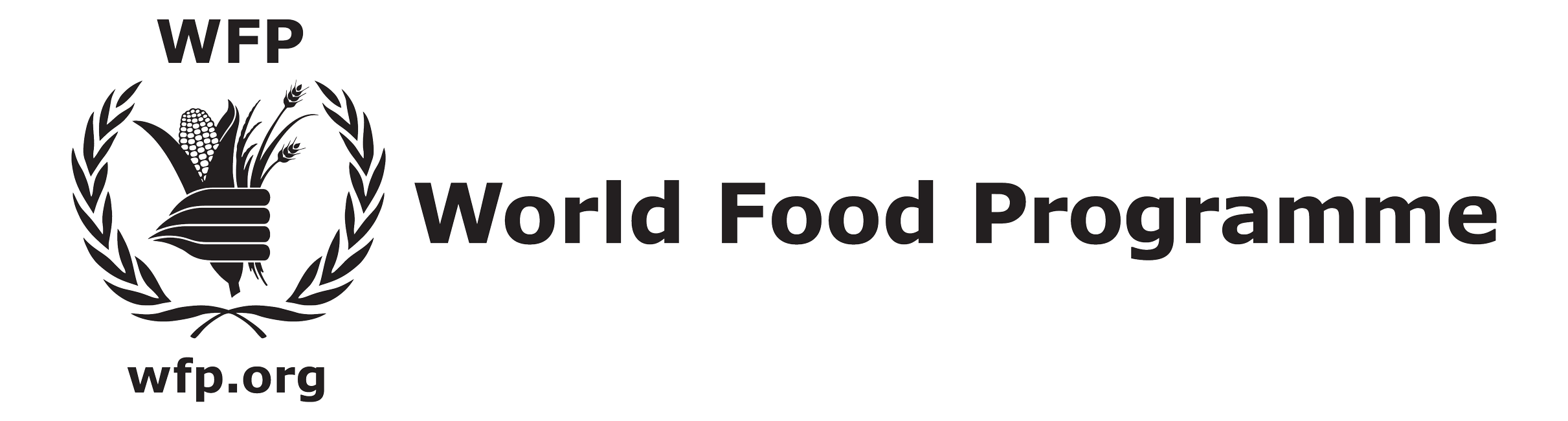 Office of Evaluationwww.wfp.org/evaluationPerformance indicators presented as percentages (P1, P2)P1          (estimated value of indicators at baseline)50%P2           (estimated value of indicators at final evaluation)70%P2-P1   (estimated change over time)20%α        (Type 1 error)0.05β         (Type 2 error)0.10Zα           (Z score at desired statistical significance) 0.9751.96Zβ       (Z score at desired statistical power) 0.901.28D (design effect = 1 + δ (m – 1); where m is the average      enrolment per school (200) and δ is the estimated intra-class correlation coefficient, referenced from literature (0.02))5.0The sample size (n) of measurement unit - number of sampled children ages 7-13 in  Standard 3 to 8620Allowing for 10% non-response, the sample size is adjusted upwards (n/ (1-L) where L is the provision of 10% non-response). Adjusted sample size = 620/ (1-0.1) = 688.88889, rounded upwards to 689 children.Therefore; number of sampled children per study arm (without replacement)689Overall sample size in both intervention and control arms2,067 CountySub county (ies)Number of schools  WFP School meals ProgrammeWFP School meals ProgrammeWFP School meals ProgrammeGarissaLagdera, Garissa and Ijara6WajirWajir East, Wajir West, Habaswein, Wajir South10TurkanaLoima, Turkana East, Turkana West, Turkana Central, Turkana South, Turkana North11ManderaMandera West8West PokotPokot North11Home Grown School Meals Programme Home Grown School Meals Programme Home Grown School Meals Programme Elgeyo MarakwetMarakwet East4EmbuEmbu East 3KajiadoKajiado West4KituiTseikuru3LaikipiaLaikipia East2MachakosMatungulu2MakueniMbooni East1NyeriKieni East/West3Taita TavetaTaveta1None WFP SMP/HGSMPNone WFP SMP/HGSMPNone WFP SMP/HGSMPKajiadoKajiado West3Elgeyo MarakwetKeiyo South/North4KituiTseikuru3LaikipiaLaikipia East1MachakosMatungulu4MakueniMbooni East6Nyeri Kieni East1Taita TavetaTaveta1TeamNo of schoolsSupervisor(s)EnumeratorsVehicles# of tablet requiredNoteTurkana111718Wajir101617Mandera81415West Pokot111718Garissa61415Elgeyo Marakwet81617Embu/Nyeri/Laikipia101718Machakos/Kitui121718Kajiado/Taita Taveta91516Makueni71415Qualitative Date team (Muriel and Warue)Various032One vehicle to Warue and another to Muriel (for week of 11th June)Study team (Moses and Ernest)Various002Supervision schedule will be provided for availability of vehiclesTotals106067CountySub county (ies)Number of schools  WFP School meals ProgrammeWFP School meals ProgrammeWFP School meals ProgrammeGarissaLagdera, Garissa and Ijara2WajirWajir East, Wajir West, Habaswein, Wajir South2TurkanaLoima, Turkana East, Turkana West, Turkana Central, Turkana South, Turkana North2West PokotPokot North2Elgeyo MarakwetMarakwet East2NyeriKyeni West2TotalchoolsTable 5 - Team composition, specific roles, and tasksAprilMayMayMayMayMayJuneJuneJuneJuneJulyJulyJulyJulyAugustAugustAugustAugustAugustSept23- 2830th - 5th7th - 11th14th - 18th21st - 25th28th - 1st4th-8th11th-15th18th -22nd25th - 30th2nd-6th9th-13th16th-20th23rd - 27th31st -4th 6th - 10th13th - 17th20th - 24th 27th - 31st3rd - 8th1234567891011121314151617181920Inception phaseInception phaseInception phaseInception phaseInception phaseInception phaseInception phaseInception phaseInception phaseInception phaseInception phaseInception phaseInception phaseInception phaseInception phaseInception phaseInception phaseInception phaseInception phaseInception phaseInception phaseDrafting of Inception Report (IR)Draft IR (11th May)Feedback Reference GroupsRevision of IRSharing Inception Report (25th May)Preparatory phasePreparatory phasePreparatory phasePreparatory phasePreparatory phasePreparatory phasePreparatory phasePreparatory phasePreparatory phasePreparatory phasePreparatory phasePreparatory phasePreparatory phasePreparatory phasePreparatory phasePreparatory phasePreparatory phasePreparatory phasePreparatory phasePreparatory phasePreparatory phaseDesk ResearchIdentification of the SampleDesign of data collection toolsConverting tools to electronic versionSelection of data enumeratorsTraining of enumerators Piloting of data collection toolsMain survey phaseMain survey phaseMain survey phaseMain survey phaseMain survey phaseMain survey phaseMain survey phaseMain survey phaseMain survey phaseMain survey phaseMain survey phaseMain survey phaseMain survey phaseMain survey phaseMain survey phaseMain survey phaseMain survey phaseMain survey phaseMain survey phaseMain survey phaseMain survey phaseData collection (quantitative)Data collection (qualitative)(schools)Data cleaning (qualitative and quantitative)Debriefing- initial findingsData Analysis and reportingData Analysis and reportingData Analysis and reportingData Analysis and reportingData Analysis and reportingData Analysis and reportingData Analysis and reportingData Analysis and reportingData Analysis and reportingData Analysis and reportingData Analysis and reportingData Analysis and reportingData Analysis and reportingData Analysis and reportingData Analysis and reportingData Analysis and reportingData Analysis and reportingData Analysis and reportingData Analysis and reportingData Analysis and reportingData Analysis and reportingData and information analysisDraft report (20th  July)Feedback DEQS and IC (27th July)Feedback Reference Group (3rd August) and revised reportFinal midline report (10th August)Sub - QuestionsIndicatorsMain data source (s)KQ 1 – Relevance: How relevant is the programme?KQ 1 – Relevance: How relevant is the programme?KQ 1 – Relevance: How relevant is the programme?To what extent is the programme approach and activities relevant to the Government?  Degree of alignment of programme choices and approaches with strategies and approaches of Government Interviews of education staff at national and county and sub-county levelsWFP staff Documentation reviewTo what extent is the activity aligned with WFP, partner UN agency and donor policies and priorities?Degree of alignment with strategies and normative guidance of WFP, UN agencies and donorsInterviews national level with WFP, other UN agencies, USDADocumentation review including UNDAF planning and reportingIs the package of interventions coherent?Extent the programme has been situated within an analysis of longer-term and interconnected problems of the contextQuality of the design in light of the context, policies and prioritiesInterviews national levelDocumentation reviewIs the investment in the right, relevant areas?Degree of satisfaction of different stakeholders with the priority areas of funding and intervention of the programmeInterviews at national, county, sub-county and school levels (KII’s)KQ 2 - Appropriateness: How Appropriate is the programme?KQ 2 - Appropriateness: How Appropriate is the programme?KQ 2 - Appropriateness: How Appropriate is the programme?Is the intervention approach chosen the best way to meet the food security/nutrition needs of beneficiaries and the capacity gaps of key institutionsChoice of transfer modalities against analysis of the context and needs of beneficiariesLogic of complementarity between transfer modalities and other activitiesSurveySchool management, sub county officials (education and maybe nutrition and agriculture)Beneficiaries (FGD’s)Beneficiary and household interviewsAre protection needs met?Analysis of programme design against WFP and UN policies on protection and accountability of affected populationsExistence of a complaints mechanism for beneficiariesEvidence that beneficiaries are not harmed by the interventionProgramme documentsWFP and UN corporate documentsSurvey for existence of complaints mechanismSchool ManagementBeneficiary interviewsTo what extent is the intervention based on a sound gender analysis? To what extent is the design and implementation of the intervention gender-sensitive?Analysis of programme priorities for attention to gender and equity Quality of gender and equity strategies compared to accepted standards (national, international and WFP)Interviews with KI at county, sub-county and school levelSurvey population sample and participation reflects gender equalityDocumentation review (programme documents, WFP and UN corporate documents)School managementSurvey (for the role of girls and boys and men and women in the implementation of the SMP)KQ 3 – Effectiveness: What are the results of the programme?KQ 3 – Effectiveness: What are the results of the programme?KQ 3 – Effectiveness: What are the results of the programme?To what extent are the outcomes or objectives of the intervention likely to be achieved?Comparison of outcome data (achievements) at midline with baseline valuesSurvey What are the major factors influencing progress in achievement or non-achievement of the outputs outcomes/objectives of the intervention?Analysis of:Internal factors (within control of programme) e.g. processes, systems, tools, capacity etc.External factors: the external environment, funding climate, etc. Interviews at national, county, sub-county levels and school management (including PTA)To what extent does the intervention deliver results various groups of beneficiariesAnalysis of beneficiary views on the results of the programmeSurveyInterviews and FGDsKQ 4: Efficiency – How efficiently was the programme implemented?KQ 4: Efficiency – How efficiently was the programme implemented?KQ 4: Efficiency – How efficiently was the programme implemented?Is the programme implemented in a timely way?Analysis of: Timely availability of programme resourcesTimeliness of deliveryPipeline breaksProject reportingSurvey (pipeline breaks)School managementAre the activities cost-efficient? Is the programme implemented in the most efficient way compared to alternatives? Were the project strategies efficient in terms of financial and human resource inputs as compared to outputs?Analysis of: Extent to which programme management practices and tools were adequate to implement the programmeCost-efficiency (relevant unit costs comparisons)Value for MoneyUnit cost dataValue for Money (VfM analysis)Does the monitoring system efficiently meet the needs and requirements of the project?Review quality of WFP, MGD monitoring and reporting against key objectives of the programme and standards of good practiceAssess to what extent M&E was used to adapt/modify approaches or implementationDocumentation review(M&E system and reporting)InterviewsWhat are the management strengths, including technical and financial, of this project?Extent to which programme and financial management was part of designEvidence of good technical and financial management practicesDocumentation reviewInterviews with MoE (national and county level) and WFP, school management interviewsSurveyKQ 5 – Impact: What are the impact level results of the programme so far?KQ 5 – Impact: What are the impact level results of the programme so far?KQ 5 – Impact: What are the impact level results of the programme so far?What are the medium-term effects?Comparison of outcome data (effects) with baselineKII and FGDs at national, county/sub county and even school levels.KQ 6 – Sustainability: To what extent are the project results sustainable?KQ 6 – Sustainability: To what extent are the project results sustainable?KQ 6 – Sustainability: To what extent are the project results sustainable?To what extent is the government taking ownership of the programme? Qualitative analysis of views expressed by government staff at national, county and sub-county levelsInterviews at national, county and sub-county levelsWFP viewsWhat is the demonstrated capacity at central and sub-national levels to manage the programme? Qualitative analysis of views expressed by government staff at national, county and sub-county levelsInterviews at national, county and sub-county levelsWFP viewsand FGDs at school levelHow are local communities involved in and contributing to the implementation of the programme? Extent of food and non-food contribution (e.g. firewood, money)Integration of the programme into other community strutures and programmesSurveySub-county and school management interviewsSecondary Data: Document reviewHGSM reports and evaluation reportsControl group comparison Is the HGSMP adequately funded?Evolution of funding by Government and donorsTimeliness of disbursement of cash to schoolsNumber of school feeding days and evolution over last yearsGovernment data on funding levels and flowsSchools management Sub- county officials KQ 7 – General: What factors affected the results and what lessons can be learned from the implementation so far?KQ 7 – General: What factors affected the results and what lessons can be learned from the implementation so far?KQ 7 – General: What factors affected the results and what lessons can be learned from the implementation so far?What are the major factors influencing the achievement or non-achievement of sustainability of the program?Qualitative analysis of views expressed by informantsInterviews and focus groups at national, county, sub-county, and school levelsWhat are lessons learned from the project up to this point?Analysis of evidence at mid-point and of views expressed by informantsInterviews and surveyWFPCounty, sub-county, school level managementAre there any recommendations for mid-course corrections to improve the project’s relevance, efficiency, effectiveness, impact, and sustainability?Analysis of evidence at mid-point and of views expressed by informants, and comparison with lessons from other SF programmesInterviews and surveyCounty and sub-county interviewsMalesMalesFemalesFemalesTotalsNumber of streamsNumber of streamsClass 1Class 2Class 3Class 4Class 5Class 6Class 7Class 8Number of teachersNumber of teachersNumber of teachersNumber of teachersNumber of teachersNumber of teachersNumber of teachersNumber of teachersPTA teacherPTA teacherTsc teacherTsc teacherTsc teachervolunteersMalesMalesFemaleFemaleAverage termly Teacher attendance ratesAverage termly Teacher attendance ratesAverage termly Teacher attendance ratesAverage termly Teacher attendance ratesAverage termly Teacher attendance ratesAverage termly Teacher attendance ratesAverage termly Teacher attendance ratesAverage termly Teacher attendance ratesAverage termly Pupil attendance ratesAverage termly Pupil attendance ratesAverage termly Pupil attendance ratesAverage termly Pupil attendance ratesAverage termly Pupil attendance ratesAverage termly Pupil attendance ratesAverage termly Pupil attendance ratesAverage termly Pupil attendance ratesApproximate proportion of pupils starting school who complete the last grade of primary school?Approximate proportion of pupils starting school who complete the last grade of primary school?Approximate proportion of pupils starting school who complete the last grade of primary school?Approximate proportion of pupils starting school who complete the last grade of primary school?Approximate proportion of pupils starting school who complete the last grade of primary school?Approximate proportion of pupils starting school who complete the last grade of primary school?Approximate proportion of pupils starting school who complete the last grade of primary school?Approximate proportion of pupils starting school who complete the last grade of primary school?How new pupils were enrolled in this school at the start of this year?How new pupils were enrolled in this school at the start of this year?How new pupils were enrolled in this school at the start of this year?How new pupils were enrolled in this school at the start of this year?How new pupils were enrolled in this school at the start of this year?How new pupils were enrolled in this school at the start of this year?How new pupils were enrolled in this school at the start of this year?How new pupils were enrolled in this school at the start of this year?Storage facility Storage facility Storage facility Storage facility Storage facility Storage facility Storage facility Storage facility Does the school have a dedicated storage facility for the school meals programme? Yes NoDoes the school have a dedicated storage facility for the school meals programme? Yes NoDoes the school have a dedicated storage facility for the school meals programme? Yes NoDoes the school have a dedicated storage facility for the school meals programme? Yes NoDoes the school have a dedicated storage facility for the school meals programme? Yes NoDoes the school have a dedicated storage facility for the school meals programme? Yes NoDoes the school have a dedicated storage facility for the school meals programme? Yes NoDoes the school have a dedicated storage facility for the school meals programme? Yes NoIs this a separate room/store, or is one of the classrooms being used for storage for all items?Separate roomClassroom converted to storageAnother building converted to a storeIs this a separate room/store, or is one of the classrooms being used for storage for all items?Separate roomClassroom converted to storageAnother building converted to a storeIs this a separate room/store, or is one of the classrooms being used for storage for all items?Separate roomClassroom converted to storageAnother building converted to a storeIs this a separate room/store, or is one of the classrooms being used for storage for all items?Separate roomClassroom converted to storageAnother building converted to a storeIs this a separate room/store, or is one of the classrooms being used for storage for all items?Separate roomClassroom converted to storageAnother building converted to a storeIs this a separate room/store, or is one of the classrooms being used for storage for all items?Separate roomClassroom converted to storageAnother building converted to a storeIs this a separate room/store, or is one of the classrooms being used for storage for all items?Separate roomClassroom converted to storageAnother building converted to a storeIs this a separate room/store, or is one of the classrooms being used for storage for all items?Separate roomClassroom converted to storageAnother building converted to a storeIf yes, what is the condition of the storage facility?In a good conditionNeeds slight repairNeeds major repairsThere is need for a new as it cannot be repairedIf yes, what is the condition of the storage facility?In a good conditionNeeds slight repairNeeds major repairsThere is need for a new as it cannot be repairedIf yes, what is the condition of the storage facility?In a good conditionNeeds slight repairNeeds major repairsThere is need for a new as it cannot be repairedIf yes, what is the condition of the storage facility?In a good conditionNeeds slight repairNeeds major repairsThere is need for a new as it cannot be repairedIf yes, what is the condition of the storage facility?In a good conditionNeeds slight repairNeeds major repairsThere is need for a new as it cannot be repairedIf yes, what is the condition of the storage facility?In a good conditionNeeds slight repairNeeds major repairsThere is need for a new as it cannot be repairedIf yes, what is the condition of the storage facility?In a good conditionNeeds slight repairNeeds major repairsThere is need for a new as it cannot be repairedIf yes, what is the condition of the storage facility?In a good conditionNeeds slight repairNeeds major repairsThere is need for a new as it cannot be repairedWhat is the roof made of?GrassIron sheetsAsbestosTilesOthersWhat is the roof made of?GrassIron sheetsAsbestosTilesOthersWhat is the roof made of?GrassIron sheetsAsbestosTilesOthersWhat is the roof made of?GrassIron sheetsAsbestosTilesOthersWhat is the roof made of?GrassIron sheetsAsbestosTilesOthersWhat is the roof made of?GrassIron sheetsAsbestosTilesOthersWhat is the roof made of?GrassIron sheetsAsbestosTilesOthersWhat is the roof made of?GrassIron sheetsAsbestosTilesOthersWhat are the walls of the store made ofMudBricksStonesBlocksIron sheetWood/timberOthersWhat are the walls of the store made ofMudBricksStonesBlocksIron sheetWood/timberOthersWhat are the walls of the store made ofMudBricksStonesBlocksIron sheetWood/timberOthersWhat are the walls of the store made ofMudBricksStonesBlocksIron sheetWood/timberOthersWhat are the walls of the store made ofMudBricksStonesBlocksIron sheetWood/timberOthersWhat are the walls of the store made ofMudBricksStonesBlocksIron sheetWood/timberOthersWhat are the walls of the store made ofMudBricksStonesBlocksIron sheetWood/timberOthersWhat are the walls of the store made ofMudBricksStonesBlocksIron sheetWood/timberOthersWhat is the floor of the store made ofCementStonesMudTimberTilesOthersWhat is the floor of the store made ofCementStonesMudTimberTilesOthersWhat is the floor of the store made ofCementStonesMudTimberTilesOthersWhat is the floor of the store made ofCementStonesMudTimberTilesOthersWhat is the floor of the store made ofCementStonesMudTimberTilesOthersWhat is the floor of the store made ofCementStonesMudTimberTilesOthersWhat is the floor of the store made ofCementStonesMudTimberTilesOthersWhat is the floor of the store made ofCementStonesMudTimberTilesOthersIs the storage room lockable?Yes NoIs the storage room lockable?Yes NoIs the storage room lockable?Yes NoIs the storage room lockable?Yes NoIs the storage room lockable?Yes NoIs the storage room lockable?Yes NoIs the storage room lockable?Yes NoIs the storage room lockable?Yes NoHow is the ventilation of the store?Well ventilatedAveragely ventilated Poorly ventilatedNot ventilated at allHow is the ventilation of the store?Well ventilatedAveragely ventilated Poorly ventilatedNot ventilated at allHow is the ventilation of the store?Well ventilatedAveragely ventilated Poorly ventilatedNot ventilated at allHow is the ventilation of the store?Well ventilatedAveragely ventilated Poorly ventilatedNot ventilated at allHow is the ventilation of the store?Well ventilatedAveragely ventilated Poorly ventilatedNot ventilated at allHow is the ventilation of the store?Well ventilatedAveragely ventilated Poorly ventilatedNot ventilated at allHow is the ventilation of the store?Well ventilatedAveragely ventilated Poorly ventilatedNot ventilated at allHow is the ventilation of the store?Well ventilatedAveragely ventilated Poorly ventilatedNot ventilated at allIs the storage room free of humidity/water?Yes NoIs the storage room free of humidity/water?Yes NoIs the storage room free of humidity/water?Yes NoIs the storage room free of humidity/water?Yes NoIs the storage room free of humidity/water?Yes NoIs the storage room free of humidity/water?Yes NoIs the storage room free of humidity/water?Yes NoIs the storage room free of humidity/water?Yes NoDoes the storage room have pallets for stacking the stored items?Yes –enough for commodities in storeYes but not enough for commodities in storeNoDoes the storage room have pallets for stacking the stored items?Yes –enough for commodities in storeYes but not enough for commodities in storeNoDoes the storage room have pallets for stacking the stored items?Yes –enough for commodities in storeYes but not enough for commodities in storeNoDoes the storage room have pallets for stacking the stored items?Yes –enough for commodities in storeYes but not enough for commodities in storeNoDoes the storage room have pallets for stacking the stored items?Yes –enough for commodities in storeYes but not enough for commodities in storeNoDoes the storage room have pallets for stacking the stored items?Yes –enough for commodities in storeYes but not enough for commodities in storeNoDoes the storage room have pallets for stacking the stored items?Yes –enough for commodities in storeYes but not enough for commodities in storeNoDoes the storage room have pallets for stacking the stored items?Yes –enough for commodities in storeYes but not enough for commodities in storeNoDoes the storage facility have a weighing scale?YesNoDoes the storage facility have a weighing scale?YesNoDoes the storage facility have a weighing scale?YesNoDoes the storage facility have a weighing scale?YesNoDoes the storage facility have a weighing scale?YesNoDoes the storage facility have a weighing scale?YesNoDoes the storage facility have a weighing scale?YesNoDoes the storage facility have a weighing scale?YesNoKitchenKitchenKitchenKitchenKitchenKitchenKitchenKitchenDoes the school have a kitchen for pupil’s school meals program?Yes –Dedicated to pupil’s meals onlyYes – Used for all cooking’s in the schoolNoDoes the school have a kitchen for pupil’s school meals program?Yes –Dedicated to pupil’s meals onlyYes – Used for all cooking’s in the schoolNoDoes the school have a kitchen for pupil’s school meals program?Yes –Dedicated to pupil’s meals onlyYes – Used for all cooking’s in the schoolNoDoes the school have a kitchen for pupil’s school meals program?Yes –Dedicated to pupil’s meals onlyYes – Used for all cooking’s in the schoolNoDoes the school have a kitchen for pupil’s school meals program?Yes –Dedicated to pupil’s meals onlyYes – Used for all cooking’s in the schoolNoDoes the school have a kitchen for pupil’s school meals program?Yes –Dedicated to pupil’s meals onlyYes – Used for all cooking’s in the schoolNoDoes the school have a kitchen for pupil’s school meals program?Yes –Dedicated to pupil’s meals onlyYes – Used for all cooking’s in the schoolNoDoes the school have a kitchen for pupil’s school meals program?Yes –Dedicated to pupil’s meals onlyYes – Used for all cooking’s in the schoolNoIf yes, what is the condition of the kitchen?In a good conditionNeeds slight repairNeeds Major repairsThere is need for a new as it cannot be repairedIf yes, what is the condition of the kitchen?In a good conditionNeeds slight repairNeeds Major repairsThere is need for a new as it cannot be repairedIf yes, what is the condition of the kitchen?In a good conditionNeeds slight repairNeeds Major repairsThere is need for a new as it cannot be repairedIf yes, what is the condition of the kitchen?In a good conditionNeeds slight repairNeeds Major repairsThere is need for a new as it cannot be repairedIf yes, what is the condition of the kitchen?In a good conditionNeeds slight repairNeeds Major repairsThere is need for a new as it cannot be repairedIf yes, what is the condition of the kitchen?In a good conditionNeeds slight repairNeeds Major repairsThere is need for a new as it cannot be repairedIf yes, what is the condition of the kitchen?In a good conditionNeeds slight repairNeeds Major repairsThere is need for a new as it cannot be repairedIf yes, what is the condition of the kitchen?In a good conditionNeeds slight repairNeeds Major repairsThere is need for a new as it cannot be repairedDoes the kitchen have fuel efficient stoves? Yes – enough quantityYes – but the quantity is not enoughNoDoes the kitchen have fuel efficient stoves? Yes – enough quantityYes – but the quantity is not enoughNoDoes the kitchen have fuel efficient stoves? Yes – enough quantityYes – but the quantity is not enoughNoDoes the kitchen have fuel efficient stoves? Yes – enough quantityYes – but the quantity is not enoughNoDoes the kitchen have fuel efficient stoves? Yes – enough quantityYes – but the quantity is not enoughNoDoes the kitchen have fuel efficient stoves? Yes – enough quantityYes – but the quantity is not enoughNoDoes the kitchen have fuel efficient stoves? Yes – enough quantityYes – but the quantity is not enoughNoDoes the kitchen have fuel efficient stoves? Yes – enough quantityYes – but the quantity is not enoughNoWhich fuel does the school use to cook the pupils school meals? Wood CharcoalCow dungelectricityOthers (please specify)Which fuel does the school use to cook the pupils school meals? Wood CharcoalCow dungelectricityOthers (please specify)Which fuel does the school use to cook the pupils school meals? Wood CharcoalCow dungelectricityOthers (please specify)Which fuel does the school use to cook the pupils school meals? Wood CharcoalCow dungelectricityOthers (please specify)Which fuel does the school use to cook the pupils school meals? Wood CharcoalCow dungelectricityOthers (please specify)Which fuel does the school use to cook the pupils school meals? Wood CharcoalCow dungelectricityOthers (please specify)Which fuel does the school use to cook the pupils school meals? Wood CharcoalCow dungelectricityOthers (please specify)Which fuel does the school use to cook the pupils school meals? Wood CharcoalCow dungelectricityOthers (please specify)What is the main source of water used for cooking in the school?Water tank/tap in the schoolChildren carry water from homeA water source around the school (well, spring, dam)Water tracking to the schoolPublic tap within the communityOthersWhat is the main source of water used for cooking in the school?Water tank/tap in the schoolChildren carry water from homeA water source around the school (well, spring, dam)Water tracking to the schoolPublic tap within the communityOthersWhat is the main source of water used for cooking in the school?Water tank/tap in the schoolChildren carry water from homeA water source around the school (well, spring, dam)Water tracking to the schoolPublic tap within the communityOthersWhat is the main source of water used for cooking in the school?Water tank/tap in the schoolChildren carry water from homeA water source around the school (well, spring, dam)Water tracking to the schoolPublic tap within the communityOthersWhat is the main source of water used for cooking in the school?Water tank/tap in the schoolChildren carry water from homeA water source around the school (well, spring, dam)Water tracking to the schoolPublic tap within the communityOthersWhat is the main source of water used for cooking in the school?Water tank/tap in the schoolChildren carry water from homeA water source around the school (well, spring, dam)Water tracking to the schoolPublic tap within the communityOthersWhat is the main source of water used for cooking in the school?Water tank/tap in the schoolChildren carry water from homeA water source around the school (well, spring, dam)Water tracking to the schoolPublic tap within the communityOthersWhat is the main source of water used for cooking in the school?Water tank/tap in the schoolChildren carry water from homeA water source around the school (well, spring, dam)Water tracking to the schoolPublic tap within the communityOthersDoes the kitchen have sufficient utensils and pans to prepare meals for the pupils in the school?Yes – sufficientYes but not sufficientNo – The utensils and pans are brought by parents/pupilsDoes the kitchen have sufficient utensils and pans to prepare meals for the pupils in the school?Yes – sufficientYes but not sufficientNo – The utensils and pans are brought by parents/pupilsDoes the kitchen have sufficient utensils and pans to prepare meals for the pupils in the school?Yes – sufficientYes but not sufficientNo – The utensils and pans are brought by parents/pupilsDoes the kitchen have sufficient utensils and pans to prepare meals for the pupils in the school?Yes – sufficientYes but not sufficientNo – The utensils and pans are brought by parents/pupilsDoes the kitchen have sufficient utensils and pans to prepare meals for the pupils in the school?Yes – sufficientYes but not sufficientNo – The utensils and pans are brought by parents/pupilsDoes the kitchen have sufficient utensils and pans to prepare meals for the pupils in the school?Yes – sufficientYes but not sufficientNo – The utensils and pans are brought by parents/pupilsDoes the kitchen have sufficient utensils and pans to prepare meals for the pupils in the school?Yes – sufficientYes but not sufficientNo – The utensils and pans are brought by parents/pupilsDoes the kitchen have sufficient utensils and pans to prepare meals for the pupils in the school?Yes – sufficientYes but not sufficientNo – The utensils and pans are brought by parents/pupilsLatrinesLatrinesLatrinesLatrinesLatrinesLatrinesLatrinesLatrinesDoes the school have latrines/toilets for pupils?Yes enoughYes but not enoughNoDoes the school have latrines/toilets for pupils?Yes enoughYes but not enoughNoDoes the school have latrines/toilets for pupils?Yes enoughYes but not enoughNoDoes the school have latrines/toilets for pupils?Yes enoughYes but not enoughNoDoes the school have latrines/toilets for pupils?Yes enoughYes but not enoughNoDoes the school have latrines/toilets for pupils?Yes enoughYes but not enoughNoDoes the school have latrines/toilets for pupils?Yes enoughYes but not enoughNoDoes the school have latrines/toilets for pupils?Yes enoughYes but not enoughNoDo girls have separate toilets from boys? YesNoDo girls have separate toilets from boys? YesNoDo girls have separate toilets from boys? YesNoDo girls have separate toilets from boys? YesNoDo girls have separate toilets from boys? YesNoDo girls have separate toilets from boys? YesNoDo girls have separate toilets from boys? YesNoDo girls have separate toilets from boys? YesNoHow many latrines/toilets are available for use by:Female pupils _____Male pupils _____How many latrines/toilets are available for use by:Female pupils _____Male pupils _____How many latrines/toilets are available for use by:Female pupils _____Male pupils _____How many latrines/toilets are available for use by:Female pupils _____Male pupils _____How many latrines/toilets are available for use by:Female pupils _____Male pupils _____How many latrines/toilets are available for use by:Female pupils _____Male pupils _____How many latrines/toilets are available for use by:Female pupils _____Male pupils _____How many latrines/toilets are available for use by:Female pupils _____Male pupils _____Is there a dedicated hand washing station for children to wash their hands after using the latrines?Yes –functionalYes – But not functionalNoIs there a dedicated hand washing station for children to wash their hands after using the latrines?Yes –functionalYes – But not functionalNoIs there a dedicated hand washing station for children to wash their hands after using the latrines?Yes –functionalYes – But not functionalNoIs there a dedicated hand washing station for children to wash their hands after using the latrines?Yes –functionalYes – But not functionalNoIs there a dedicated hand washing station for children to wash their hands after using the latrines?Yes –functionalYes – But not functionalNoIs there a dedicated hand washing station for children to wash their hands after using the latrines?Yes –functionalYes – But not functionalNoIs there a dedicated hand washing station for children to wash their hands after using the latrines?Yes –functionalYes – But not functionalNoIs there a dedicated hand washing station for children to wash their hands after using the latrines?Yes –functionalYes – But not functionalNoSchool gardenSchool gardenSchool gardenSchool gardenSchool gardenSchool gardenSchool gardenSchool gardenDoes the school have a school garden?Yes NoDoes the school have a school garden?Yes NoDoes the school have a school garden?Yes NoDoes the school have a school garden?Yes NoDoes the school have a school garden?Yes NoDoes the school have a school garden?Yes NoDoes the school have a school garden?Yes NoDoes the school have a school garden?Yes NoHow many acres is the school garden area?How many acres is the school garden area?How many acres is the school garden area?How many acres is the school garden area?How many acres is the school garden area?How many acres is the school garden area?How many acres is the school garden area?How many acres is the school garden area?What are the food items that were harvested from the school garden last harvest season?Maize BeansSorghumFruitsPotatoesOnions and tomatoesOthersWhat are the food items that were harvested from the school garden last harvest season?Maize BeansSorghumFruitsPotatoesOnions and tomatoesOthersWhat are the food items that were harvested from the school garden last harvest season?Maize BeansSorghumFruitsPotatoesOnions and tomatoesOthersWhat are the food items that were harvested from the school garden last harvest season?Maize BeansSorghumFruitsPotatoesOnions and tomatoesOthersWhat are the food items that were harvested from the school garden last harvest season?Maize BeansSorghumFruitsPotatoesOnions and tomatoesOthersWhat are the food items that were harvested from the school garden last harvest season?Maize BeansSorghumFruitsPotatoesOnions and tomatoesOthersWhat are the food items that were harvested from the school garden last harvest season?Maize BeansSorghumFruitsPotatoesOnions and tomatoesOthersWhat are the food items that were harvested from the school garden last harvest season?Maize BeansSorghumFruitsPotatoesOnions and tomatoesOthersWhat is the main use of the food produced in the school garden?The food is soldThe food is used for school feedingThe food is used for teachersOther use (please specify)What is the main use of the food produced in the school garden?The food is soldThe food is used for school feedingThe food is used for teachersOther use (please specify)What is the main use of the food produced in the school garden?The food is soldThe food is used for school feedingThe food is used for teachersOther use (please specify)What is the main use of the food produced in the school garden?The food is soldThe food is used for school feedingThe food is used for teachersOther use (please specify)What is the main use of the food produced in the school garden?The food is soldThe food is used for school feedingThe food is used for teachersOther use (please specify)What is the main use of the food produced in the school garden?The food is soldThe food is used for school feedingThe food is used for teachersOther use (please specify)What is the main use of the food produced in the school garden?The food is soldThe food is used for school feedingThe food is used for teachersOther use (please specify)What is the main use of the food produced in the school garden?The food is soldThe food is used for school feedingThe food is used for teachersOther use (please specify)Other observationsOther observationsOther observationsOther observationsOther observationsOther observationsOther observationsOther observationsInstructions for interviewee: please interview one cook per kitchen. If there is a female cook then please make sure you interview the female cook.Instructions for interviewee: please interview one cook per kitchen. If there is a female cook then please make sure you interview the female cook.Instructions for interviewee: please interview one cook per kitchen. If there is a female cook then please make sure you interview the female cook.Instructions for interviewee: please interview one cook per kitchen. If there is a female cook then please make sure you interview the female cook.Instructions for interviewee: please interview one cook per kitchen. If there is a female cook then please make sure you interview the female cook.Instructions for interviewee: please interview one cook per kitchen. If there is a female cook then please make sure you interview the female cook.Instructions for interviewee: please interview one cook per kitchen. If there is a female cook then please make sure you interview the female cook.Instructions for interviewee: please interview one cook per kitchen. If there is a female cook then please make sure you interview the female cook.Sex of respondent:MaleFemaleSex of respondent:MaleFemaleSex of respondent:MaleFemaleSex of respondent:MaleFemaleSex of respondent:MaleFemaleSex of respondent:MaleFemaleSex of respondent:MaleFemaleSex of respondent:MaleFemaleFor how long have you been a cook?For how long have you been a cook?For how long have you been a cook?For how long have you been a cook?For how long have you been a cook?For how long have you been a cook?For how long have you been a cook?For how long have you been a cook?Have you been trained in safe food preparation?YesNoHave you been trained in safe food preparation?YesNoHave you been trained in safe food preparation?YesNoHave you been trained in safe food preparation?YesNoHave you been trained in safe food preparation?YesNoHave you been trained in safe food preparation?YesNoHave you been trained in safe food preparation?YesNoHave you been trained in safe food preparation?YesNoIf yes how long ago year?Less than 1 month agoLess than 3 months agoLess than 6 months agoLess than one year agoMore than one year agoIf yes how long ago year?Less than 1 month agoLess than 3 months agoLess than 6 months agoLess than one year agoMore than one year agoIf yes how long ago year?Less than 1 month agoLess than 3 months agoLess than 6 months agoLess than one year agoMore than one year agoIf yes how long ago year?Less than 1 month agoLess than 3 months agoLess than 6 months agoLess than one year agoMore than one year agoIf yes how long ago year?Less than 1 month agoLess than 3 months agoLess than 6 months agoLess than one year agoMore than one year agoIf yes how long ago year?Less than 1 month agoLess than 3 months agoLess than 6 months agoLess than one year agoMore than one year agoIf yes how long ago year?Less than 1 month agoLess than 3 months agoLess than 6 months agoLess than one year agoMore than one year agoIf yes how long ago year?Less than 1 month agoLess than 3 months agoLess than 6 months agoLess than one year agoMore than one year agoHave you been trained in food storage and handling?YesNoHave you been trained in food storage and handling?YesNoHave you been trained in food storage and handling?YesNoHave you been trained in food storage and handling?YesNoHave you been trained in food storage and handling?YesNoHave you been trained in food storage and handling?YesNoHave you been trained in food storage and handling?YesNoHave you been trained in food storage and handling?YesNoIf so in what year?Less than 1 month agoLess than 3 months agoLess than 6 months agoLess than one year agoMore than one year agoIf so in what year?Less than 1 month agoLess than 3 months agoLess than 6 months agoLess than one year agoMore than one year agoIf so in what year?Less than 1 month agoLess than 3 months agoLess than 6 months agoLess than one year agoMore than one year agoIf so in what year?Less than 1 month agoLess than 3 months agoLess than 6 months agoLess than one year agoMore than one year agoIf so in what year?Less than 1 month agoLess than 3 months agoLess than 6 months agoLess than one year agoMore than one year agoIf so in what year?Less than 1 month agoLess than 3 months agoLess than 6 months agoLess than one year agoMore than one year agoIf so in what year?Less than 1 month agoLess than 3 months agoLess than 6 months agoLess than one year agoMore than one year agoIf so in what year?Less than 1 month agoLess than 3 months agoLess than 6 months agoLess than one year agoMore than one year agoDo you have a valid health certificate?YesNoDo you have a valid health certificate?YesNoDo you have a valid health certificate?YesNoDo you have a valid health certificate?YesNoDo you have a valid health certificate?YesNoDo you have a valid health certificate?YesNoDo you have a valid health certificate?YesNoDo you have a valid health certificate?YesNoIf not what is the reason?Cannot afford the feeDid not have time to go to the health sectorDo not know how to get oneDo not think I need oneNo-one told me to get oneOther (specify)If not what is the reason?Cannot afford the feeDid not have time to go to the health sectorDo not know how to get oneDo not think I need oneNo-one told me to get oneOther (specify)If not what is the reason?Cannot afford the feeDid not have time to go to the health sectorDo not know how to get oneDo not think I need oneNo-one told me to get oneOther (specify)If not what is the reason?Cannot afford the feeDid not have time to go to the health sectorDo not know how to get oneDo not think I need oneNo-one told me to get oneOther (specify)If not what is the reason?Cannot afford the feeDid not have time to go to the health sectorDo not know how to get oneDo not think I need oneNo-one told me to get oneOther (specify)If not what is the reason?Cannot afford the feeDid not have time to go to the health sectorDo not know how to get oneDo not think I need oneNo-one told me to get oneOther (specify)If not what is the reason?Cannot afford the feeDid not have time to go to the health sectorDo not know how to get oneDo not think I need oneNo-one told me to get oneOther (specify)If not what is the reason?Cannot afford the feeDid not have time to go to the health sectorDo not know how to get oneDo not think I need oneNo-one told me to get oneOther (specify)To your knowledge, do children always wash their hands before the meals?Yes allYes mostYes a fewNoTo your knowledge, do children always wash their hands before the meals?Yes allYes mostYes a fewNoTo your knowledge, do children always wash their hands before the meals?Yes allYes mostYes a fewNoTo your knowledge, do children always wash their hands before the meals?Yes allYes mostYes a fewNoTo your knowledge, do children always wash their hands before the meals?Yes allYes mostYes a fewNoTo your knowledge, do children always wash their hands before the meals?Yes allYes mostYes a fewNoTo your knowledge, do children always wash their hands before the meals?Yes allYes mostYes a fewNoTo your knowledge, do children always wash their hands before the meals?Yes allYes mostYes a fewNoDo you have a uniform or apron to use in the kitchen?Yes NoDo you have a uniform or apron to use in the kitchen?Yes NoDo you have a uniform or apron to use in the kitchen?Yes NoDo you have a uniform or apron to use in the kitchen?Yes NoDo you have a uniform or apron to use in the kitchen?Yes NoDo you have a uniform or apron to use in the kitchen?Yes NoDo you have a uniform or apron to use in the kitchen?Yes NoDo you have a uniform or apron to use in the kitchen?Yes NoAt what times do you clean the kitchen? (multiple options possible)Every morning before food preparationAfter food preparation At the end of the weekWhenever there is waterOther (please specify)At what times do you clean the kitchen? (multiple options possible)Every morning before food preparationAfter food preparation At the end of the weekWhenever there is waterOther (please specify)At what times do you clean the kitchen? (multiple options possible)Every morning before food preparationAfter food preparation At the end of the weekWhenever there is waterOther (please specify)At what times do you clean the kitchen? (multiple options possible)Every morning before food preparationAfter food preparation At the end of the weekWhenever there is waterOther (please specify)At what times do you clean the kitchen? (multiple options possible)Every morning before food preparationAfter food preparation At the end of the weekWhenever there is waterOther (please specify)At what times do you clean the kitchen? (multiple options possible)Every morning before food preparationAfter food preparation At the end of the weekWhenever there is waterOther (please specify)At what times do you clean the kitchen? (multiple options possible)Every morning before food preparationAfter food preparation At the end of the weekWhenever there is waterOther (please specify)At what times do you clean the kitchen? (multiple options possible)Every morning before food preparationAfter food preparation At the end of the weekWhenever there is waterOther (please specify)Do you wash your hands in the process of food preparations?YesNoSometimesDo you wash your hands in the process of food preparations?YesNoSometimesDo you wash your hands in the process of food preparations?YesNoSometimesDo you wash your hands in the process of food preparations?YesNoSometimesDo you wash your hands in the process of food preparations?YesNoSometimesDo you wash your hands in the process of food preparations?YesNoSometimesDo you wash your hands in the process of food preparations?YesNoSometimesDo you wash your hands in the process of food preparations?YesNoSometimesAt what points in the food preparation process do you wash your hands?Before handling foodDuring food preparation whenever necessaryAfter using the latrineAfter finishing food preparationBefore serving foodAfter serving foodWhenever I have waterNeverOther (please specify)At what points in the food preparation process do you wash your hands?Before handling foodDuring food preparation whenever necessaryAfter using the latrineAfter finishing food preparationBefore serving foodAfter serving foodWhenever I have waterNeverOther (please specify)At what points in the food preparation process do you wash your hands?Before handling foodDuring food preparation whenever necessaryAfter using the latrineAfter finishing food preparationBefore serving foodAfter serving foodWhenever I have waterNeverOther (please specify)At what points in the food preparation process do you wash your hands?Before handling foodDuring food preparation whenever necessaryAfter using the latrineAfter finishing food preparationBefore serving foodAfter serving foodWhenever I have waterNeverOther (please specify)At what points in the food preparation process do you wash your hands?Before handling foodDuring food preparation whenever necessaryAfter using the latrineAfter finishing food preparationBefore serving foodAfter serving foodWhenever I have waterNeverOther (please specify)At what points in the food preparation process do you wash your hands?Before handling foodDuring food preparation whenever necessaryAfter using the latrineAfter finishing food preparationBefore serving foodAfter serving foodWhenever I have waterNeverOther (please specify)At what points in the food preparation process do you wash your hands?Before handling foodDuring food preparation whenever necessaryAfter using the latrineAfter finishing food preparationBefore serving foodAfter serving foodWhenever I have waterNeverOther (please specify)At what points in the food preparation process do you wash your hands?Before handling foodDuring food preparation whenever necessaryAfter using the latrineAfter finishing food preparationBefore serving foodAfter serving foodWhenever I have waterNeverOther (please specify)Do you ensure that the food commodities are clean before cooking?YesNoSometimesDo you ensure that the food commodities are clean before cooking?YesNoSometimesDo you ensure that the food commodities are clean before cooking?YesNoSometimesDo you ensure that the food commodities are clean before cooking?YesNoSometimesDo you ensure that the food commodities are clean before cooking?YesNoSometimesDo you ensure that the food commodities are clean before cooking?YesNoSometimesDo you ensure that the food commodities are clean before cooking?YesNoSometimesDo you ensure that the food commodities are clean before cooking?YesNoSometimesHow do you ensure the food is clean before cooking?If the food looks clean I will cook itRinse in water and cookRemove foreign matters and cookUse clean containers to collect food from store, remove foreign matters and then wash with clean water thoroughly before cookingOthersHow do you ensure the food is clean before cooking?If the food looks clean I will cook itRinse in water and cookRemove foreign matters and cookUse clean containers to collect food from store, remove foreign matters and then wash with clean water thoroughly before cookingOthersHow do you ensure the food is clean before cooking?If the food looks clean I will cook itRinse in water and cookRemove foreign matters and cookUse clean containers to collect food from store, remove foreign matters and then wash with clean water thoroughly before cookingOthersHow do you ensure the food is clean before cooking?If the food looks clean I will cook itRinse in water and cookRemove foreign matters and cookUse clean containers to collect food from store, remove foreign matters and then wash with clean water thoroughly before cookingOthersHow do you ensure the food is clean before cooking?If the food looks clean I will cook itRinse in water and cookRemove foreign matters and cookUse clean containers to collect food from store, remove foreign matters and then wash with clean water thoroughly before cookingOthersHow do you ensure the food is clean before cooking?If the food looks clean I will cook itRinse in water and cookRemove foreign matters and cookUse clean containers to collect food from store, remove foreign matters and then wash with clean water thoroughly before cookingOthersHow do you ensure the food is clean before cooking?If the food looks clean I will cook itRinse in water and cookRemove foreign matters and cookUse clean containers to collect food from store, remove foreign matters and then wash with clean water thoroughly before cookingOthersHow do you ensure the food is clean before cooking?If the food looks clean I will cook itRinse in water and cookRemove foreign matters and cookUse clean containers to collect food from store, remove foreign matters and then wash with clean water thoroughly before cookingOthersDo you verify that the food is of quality before or in good condition before cooking?Yes NoSometimesDo you verify that the food is of quality before or in good condition before cooking?Yes NoSometimesDo you verify that the food is of quality before or in good condition before cooking?Yes NoSometimesDo you verify that the food is of quality before or in good condition before cooking?Yes NoSometimesDo you verify that the food is of quality before or in good condition before cooking?Yes NoSometimesDo you verify that the food is of quality before or in good condition before cooking?Yes NoSometimesDo you verify that the food is of quality before or in good condition before cooking?Yes NoSometimesDo you verify that the food is of quality before or in good condition before cooking?Yes NoSometimesHow do you verify that food is in good condition/quality for cooking?Look at expiry dateSmell the foodColor of foodCheck if there are signs of infestation by pestsOther (please specify)How do you verify that food is in good condition/quality for cooking?Look at expiry dateSmell the foodColor of foodCheck if there are signs of infestation by pestsOther (please specify)How do you verify that food is in good condition/quality for cooking?Look at expiry dateSmell the foodColor of foodCheck if there are signs of infestation by pestsOther (please specify)How do you verify that food is in good condition/quality for cooking?Look at expiry dateSmell the foodColor of foodCheck if there are signs of infestation by pestsOther (please specify)How do you verify that food is in good condition/quality for cooking?Look at expiry dateSmell the foodColor of foodCheck if there are signs of infestation by pestsOther (please specify)How do you verify that food is in good condition/quality for cooking?Look at expiry dateSmell the foodColor of foodCheck if there are signs of infestation by pestsOther (please specify)How do you verify that food is in good condition/quality for cooking?Look at expiry dateSmell the foodColor of foodCheck if there are signs of infestation by pestsOther (please specify)How do you verify that food is in good condition/quality for cooking?Look at expiry dateSmell the foodColor of foodCheck if there are signs of infestation by pestsOther (please specify)Do you keep food for some period before serving to the pupils?YesNoSometimesDo you keep food for some period before serving to the pupils?YesNoSometimesDo you keep food for some period before serving to the pupils?YesNoSometimesDo you keep food for some period before serving to the pupils?YesNoSometimesDo you keep food for some period before serving to the pupils?YesNoSometimesDo you keep food for some period before serving to the pupils?YesNoSometimesDo you keep food for some period before serving to the pupils?YesNoSometimesDo you keep food for some period before serving to the pupils?YesNoSometimesHow do you store food prior to serving it?Store cooked food in covered cooking pots in a clean, safe place before serving the pupilsStore cooked food in open containers Store cooked food outside the kitchen without covers Other (please specify)How do you store food prior to serving it?Store cooked food in covered cooking pots in a clean, safe place before serving the pupilsStore cooked food in open containers Store cooked food outside the kitchen without covers Other (please specify)How do you store food prior to serving it?Store cooked food in covered cooking pots in a clean, safe place before serving the pupilsStore cooked food in open containers Store cooked food outside the kitchen without covers Other (please specify)How do you store food prior to serving it?Store cooked food in covered cooking pots in a clean, safe place before serving the pupilsStore cooked food in open containers Store cooked food outside the kitchen without covers Other (please specify)How do you store food prior to serving it?Store cooked food in covered cooking pots in a clean, safe place before serving the pupilsStore cooked food in open containers Store cooked food outside the kitchen without covers Other (please specify)How do you store food prior to serving it?Store cooked food in covered cooking pots in a clean, safe place before serving the pupilsStore cooked food in open containers Store cooked food outside the kitchen without covers Other (please specify)How do you store food prior to serving it?Store cooked food in covered cooking pots in a clean, safe place before serving the pupilsStore cooked food in open containers Store cooked food outside the kitchen without covers Other (please specify)How do you store food prior to serving it?Store cooked food in covered cooking pots in a clean, safe place before serving the pupilsStore cooked food in open containers Store cooked food outside the kitchen without covers Other (please specify)Suggested introduction: Hello my name is ___________________. I am seeking information that will facilitate the implementation of the forthcoming school meals project. The purpose of this interview is to determine what the conditions are like prior to the start of the school meals project. I would like to ask you some questions that will help in understanding what the situation is like in the school today and what challenges families face in supporting their children’s education. Your answers will be kept confidential; we will not be reporting who said what in any of our reports. The interview will take about XX minutes. If you don’t want to you participate you may refuse or you may choose at any time not to answer one or more of the questions.Suggested introduction: Hello my name is ___________________. I am seeking information that will facilitate the implementation of the forthcoming school meals project. The purpose of this interview is to determine what the conditions are like prior to the start of the school meals project. I would like to ask you some questions that will help in understanding what the situation is like in the school today and what challenges families face in supporting their children’s education. Your answers will be kept confidential; we will not be reporting who said what in any of our reports. The interview will take about XX minutes. If you don’t want to you participate you may refuse or you may choose at any time not to answer one or more of the questions.Basic information about the interview:Basic information about the interview:Name/code of interviewer:Study armInterventionHGSMPControlName of county:Name of sub-county:Name of school:Date of interview:Information about the interviewee:What is the gender of the respondent? MaleFemaleWhat is your relationship to the child?ParentGuardianBrother/sisterAunt/UncleGrand parentNeighborOthersHow old are you?What is your main occupation? Too old to workStudentFarmerPastoralist Salaried EmployeeCasual LaborerBusiness personCurrently not doing any workFisherman Other What is the highest educational level you have achieved?Never attended formal school school/attended MadrassaDid not complete primary schoolCompleted primary schoolDid not complete secondary schoolCompleted secondary schoolDid not complete technical college/undertaking certificate/diplomaCompleted technical college (certificate/diploma)Did not complete or undertaking university degreeCompleted university (degree)Did not complete or undertaking graduate course (Master/PhD)Completed graduate school (master/PhD)How many male and female children (18 years and below) currently live in your household? MalesFemalesOf the children 18 years and below who currently live in your household, how many are currently in school? Males FemalesIf some of your children who are school going age are not going to school, what is the reason why?Parents/family don’t think they should go to schoolThere is no money to send them to schoolThey are workingThey are taking care of sick family membersThey are sickThey failed school last year and did not returnThey are helping with household tasksOthersQuestionsIn the past 5 school days how many days did your child (the one who is present at the interview) eat BEFORE going to school? (enter number of days)In the past 5 days, how many days did you child (the one who is present at the interview) take  lunch during the school day?Did your child have a meal/take breakfast today before going to school?YesNoDid your child have lunch/or is going to have lunch to day?YesNot sure NoFood consumptions score:In the past 7 days, Could you please tell me how many days your household has eat any of the following foods:# of daysMain staples (Maize , maize porridge, rice, sorghum, millet pasta, bread and other cereals, Cassava, potatoes and sweet potatoes, other tubers, plantains)Pulses (Beans. Peas, groundnuts and cashew nut)Vegetables (Vegetables, leaves)Fruits (any fruit)Meat  (Beef, goat, poultry, pork,)Fish (any type)Eggs Milk (Milk yogurt and other diary)Sugar (Sugar and sugar products, honey)Oil (Oils, fats and butter)Condiments (spices, tea, coffee, salt, fish power, small amounts of milk for tea)Has your child been receiving school meals at school in the current school year (2018)?Yes - regularlyYes - not regularlyI am not sureNoIs the school currently (this week) serving food?Yes NoI am not sureDo you feel the method through which support is given for school meals programme (either homegrown/government support or WFP school meals programme) is the best way the school meals program could be given?YesI am not sureNoIf yes, why,The food does not come lateThere is no a lot of requirements from the parentsThe food is purchased from the local community and thus is beneficial to usThere is minimal cost involved in transporting the foodThe food commodities received/purchased are of high qualityThe parents are actively engaged in the SMP and they own itOther reasonsIn not why?There is delays in delivery of food or cashIt is very involving for the parentsThere commodities supplies is not enoughThere are a lot of other costs involvedThere is no ownership for the parentsThere is a lot of responsibilities to the parentsOther reasonsIf you are not happy or you have a suggestion about the school meals program, is there any means/channel through which you can raise your concerns on air your opinions?YesI am not sureNoWhat are the channels?Through the teachersThrough suggestion boxThrough a representative in the PTAThrough the sub county education officeThrough callingThough politicianThrough WFP staffOthersDo you make any contribution in any form to the school meals programme?Yes - regularlyYes - sometimeNoWhat do you contributeUtensilsLabor (cooking/offloading food items)MoneyFirewood/cooking fuelWaterFood commoditiesOthersIf you contribute money to the school meals programme, how much do you pay per child per month? (Kshs)Reduced Coping strategies Behaviors:In the past 7 days, if there have been times when you did not have enough food or money to buy food, how many days has your household had to:# of days:a.  Rely on less preferred and less expensive foods?b. Borrow food, or rely on help from a friend or relative?h.  Limit portion size at mealtimes?i.  Restrict consumption by adults in order for small children to eat?k.  Reduce number of meals eaten in a day?In the last term of this year (term 1 of 2018) apart from the known public holidays, Did this child (one present for interview) miss a complete day of school?Yes I am not sureNoIf Yes, approximately how many days was the child absent from school?Why did the child miss school?InsecurityEnvironmental challenges including floodingNo food/the child was hungryThe child had to support in other household choresBecause the school was not serving foodThe child was sickThe parent traveled so the child had to stay home to look after the animals and other childrenThe child attended other social/family functionsI just decided he/she don’t go to schoolOther reasonsWhy did the child miss school?InsecurityEnvironmental challenges including floodingNo food/the child was hungryThe child had to support in other household choresBecause the school was not serving foodThe child was sickThe parent traveled so the child had to stay home to look after the animals and other childrenThe child attended other social/family functionsI just decided he/she don’t go to schoolOther reasonsDo you think education is beneficial to your children including the one in the interview?YesSometimesNoDo you think education is beneficial to your children including the one in the interview?YesSometimesNoBetween boys and girls, which group do you think education is most important to?BoysGirlsBothBetween boys and girls, which group do you think education is most important to?BoysGirlsBothWhat in your view are the most important benefits of education? (multiple select)Improves literacy Develops social skills Increases ability to learn new skills (adoption of technology)Girls remain more in school and early marriages are delayedImproves cohesion in the communityThe children are able to get jobsIt helps children to be better people in the communityHelps break the cycle of poverty Increases the chances of the pupils' future economic self-relianceThrough girls' education, improves the general wellbeing of households (nutrition, health etc) Other (please specifyWhere did you get this information on the benefits of education?I am learned so I knowFrom spouse and other family membersFrom the schoolsFrom the radioFrom TelevisionFrom the local leadersFrom friends and other community membersFrom politiciansFrom the government and other government agenciesFrom UN agenciesFrom other NGO’sFrom the churchFrom print media including fliers, posters, billboardsFrom online platformsFrom other channelsHave you received any information on health, good hygiene and nutritional practices?YesNoIf yes, how long ago did you receive such information?Less than a month agoBetween 1-3 months agoBetween 3- 6 months agoBetween 6-9 months agoBetween 9 months and 1 year agoMore than 1 year agoIf yes, from what source did you receive the message?I am learned so I knowFrom spouse and other family membersFrom the schoolsFrom the radioFrom TelevisionFrom the local leadersFrom friends and other community membersFrom politiciansFrom the government and other government agenciesFrom UN agenciesFrom other NGO’sFrom the churchFrom print media including fliers, posters, billboardsFrom online platformsFrom other channelsOthersThank you for your collaboration/assistance in this interview.Thank you for your collaboration/assistance in this interview.Student sectionStudent sectionSuggested introduction: Hello my name is ___________________. I am seeking information that will facilitate the implementation of the forthcoming school meals project. The purpose of this interview is to determine what the conditions are like prior to the start of the project. I would like to ask you some questions that will help in understanding what the situation is like in the school today and what your family life is like. Your answers will be kept confidential in that we will not be reporting who said what in any of our reports. The interview will take about XX minutes. If you don’t want to you participate you may refuse or you may choose at any time not to answer one or more of the questions.Suggested introduction: Hello my name is ___________________. I am seeking information that will facilitate the implementation of the forthcoming school meals project. The purpose of this interview is to determine what the conditions are like prior to the start of the project. I would like to ask you some questions that will help in understanding what the situation is like in the school today and what your family life is like. Your answers will be kept confidential in that we will not be reporting who said what in any of our reports. The interview will take about XX minutes. If you don’t want to you participate you may refuse or you may choose at any time not to answer one or more of the questions.Important prior instruction to interviewee: Please conduct each interview separately and try to ensure that the interview is done in a quiet place where the pupil can feel comfortable and where you are not interrupted or observed by other students. NOTE: Girls be interviewed by lady enumerators/ boys by male enumerators.Important prior instruction to interviewee: Please conduct each interview separately and try to ensure that the interview is done in a quiet place where the pupil can feel comfortable and where you are not interrupted or observed by other students. NOTE: Girls be interviewed by lady enumerators/ boys by male enumerators.Basic information about interviewee:What is the gender of the child? MaleFemaleWhat is your age:What grade/class are you in this year:Have you repeated any classes during your learning years?YesNoIf years how many years have you repeated?Most school days, by what means do you go to school?On foot By bicycleBy carBy bus/school busBy motorbikeOther (please specify)How many minutes does it take you to go to school?Did you have a meal/breakfast today BEFORE coming to school?YesNoHave you eaten lunch or will you be eating lunch today?YesNot sureNoHow many times do you normally eat per day?1 time2 times3 times More than three timesDo you have brothers and sisters who need to be in school but are currently out of school?Yes I am not awareNoIf you have brothers and sisters at home, why are they not going to school? (multiple response)Parents/family don’t think they should go to schoolThere is no money to send them to schoolThey are workingThey are taking care of sick family membersThey are sickThey failed school last year and did not returnThey are helping with household tasksOther (please specify)________In the past month or past school term, did any of your teachers talk to you and your class mates about hygiene?YesI cannot remember/not sureNoIn the past month or the past school term, did your teacher talk to you and your class mates about nutrition?YesI cannot remember/not sureNoDo you know any important hygiene and sanitation habits?Yes NoWhat are some of the important hygiene and sanitation habits that you know? (multiple response)Regular deworming and its importanceHand washing, importance of handwashing and how to wash handsImportance of general bodily hygiene/cleanlinessImportance of using toilets and how to use toiles.Importance of environmental cleanlinessWays of treating water and importance of drinking clean waterCauses of diarrhea Other (please specify)Do you know any good nutrition habits or practices?YesNoWhat are some of the nutrition habits or practices that you know about? (multiple response)Different food types and their importance to the bodySources of different nutrient for the bodyCommon signs of poor nutritionCommon consequences of poor nutritionDietary needs of individualsBalanced diet and the importance of the sameSigns of anemia and how it can be treatedOther (please specify)Do you think it is important to go to school? YesI am not sureNoBetween girl’s boys, who do you think going to school is important to?Girls BoysBoth Why do you think it is important to go to school? (multiple response)Improves literacy Develops social skills Increases ability to learn new skills (adoption of technology)Girls remain more in school and early marriages are delayedImproves cohesion in the communityHelps break the cycle of povertyIncreases the chances of the pupils' future economic self-relianceThrough girls' education, improves the general wellbeing of households (nutrition, health etc.) Other (please specify)If no, why do you feel it is not important to go to school?It waste time It gives teachers an opportunity to harm the childrenThose who have gone to school have no difference in their lifeThose who have not gone to school are doing better in life than those who have gone to schoolIt is not enjoyableChildren do not get food in schoolBecause parents say it is not importantBecause if fail in schoolothersDuring last term of this year (term 1 of 2018), did you miss full day of school?YesNoHow many days in the last term did you miss school?Why did you miss school?I was sickSomeone else in the house was sickI had to workMy parents did not want me to goThe teacher was not thereIt was dangerous to come to school/security issuesI did not have any transportationOther (please specify)Do you find it easy to concentrate in class?Yes - alwaysYes - sometimeNo Whenever you don’t concentrate in class, what is it that is bothering you? (Multiples select)The work is too difficultThe work is too easyI don’t find the material/topic interestingI am worried about some other things like how to get moneyI am hungryWhen I am feeling sickI am tired from work or domestic choresI can’t hear/see what the teacher is explainingWhen some other children are making noiseWhen the environment around the school is not peacefulWhen there is insecurity in my villageOther (please specify) __________Learners assessment (to be carried out using the UWEZO learner’s assessment booklet and administered to pupils between 6 – 16 years)What is the English literacy level if the child? (Please choose the highest level)NothingLetterWordParagraph StoryWhat is the comprehension level of child in English Q1 (administer only if the child can read story)?Can doCannot doWhat is the comprehension level of child in English Q2 (administer only if the child can read story)?Can doCannot doWhat is the Kiswahili literacy level if the child? (Please choose the highest level)NothingLetterWordParagraph StoryWhat is the comprehension level of child in Kiswahili Q1 (administer only if the child can read story)?Can doCannot doWhat is the comprehension level of child in Kiswahili Q2 (administer only if the child can read story)?Can doCannot doPlease record the child numeracy level (tick the highest level)NothingCounting and matchingNumerical rec. between 10-99Which one is greaterAddition SubtractionMultiplicationDivisionCan the child do the bonus question 1Yes NoCan the child do the bonus question 1Yes NoCan the child do the bonus question 1Yes NoThank you for your collaboration/assistance in this interviewTotal number of school (N=??)Total number of school (N=??)Total number of school (N=??)Total number of school (N=??)Total number of school (N=??)Total number of school (N=??)Target PopulationTarget PopulationTarget PopulationTarget PopulationBaringo (N=??)Garissa (N=??)Turkana (N=??)Mandera (N=??)West Pokot (N=??)Wajir (N=??)Target PopulationTotal number of sampled schools (n=30)Total number of sampled schools (n=30)Total number of sampled schools (n=30)Total number of sampled schools (n=30)Total number of sampled schools (n=30)Total number of sampled schools (n=30)PSUsPSUsPSUsPSUsBaringo (n=??)Garissa (n=??)Turkana (n=??)Mandera (n=??)West Pokot (n=??)Wajir (n=??)PSUsTotal number of sampled children per school (n=??: M=??; F=??)Total number of sampled children per school (n=??: M=??; F=??)Total number of sampled children per school (n=??: M=??; F=??)Total number of sampled children per school (n=??: M=??; F=??)Total number of sampled children per school (n=??: M=??; F=??)Total number of sampled children per school (n=??: M=??; F=??)SSUsSSUsSSUsSSUsBaringo (n=??: M=??; F=??)Garissa (n=??: M=??; F=??)Turkana (n=??: M=??; F=??)Mandera (n=??: M=??; F=??)West Pokot (n=??: M=??; F=??)Wajir (n=??: M=??; F=??)SSUsSchool1 (n=??: M=??; F=??)School1 (n=??: M=??; F=??)School1 (n=??: M=??; F=??)School1 (n=??: M=??; F=??)School1 (n=??: M=??; F=??)School1 (n=??: M=??; F=??)SSUsSchool2 (n=??: M=??; F=??)School2 (n=??: M=??; F=??)School2 (n=??: M=??; F=??)School2 (n=??: M=??; F=??)School2 (n=??: M=??; F=??)School2 (n=??: M=??; F=??)SSUs…….…….…….…….…….…….SSUsCountySchoolGenderClassCountySchoolGenderClassBaringo (n=??)School1 (n=??)Male (n=??)Class3 (n=??)Mandera (n=??)School1 (n=??)Male (n=??)Class3 (n=??)Baringo (n=??)School1 (n=??)Male (n=??)Class4 (n=??)Mandera (n=??)School1 (n=??)Male (n=??)Class4 (n=??)Baringo (n=??)School1 (n=??)Male (n=??)Class5 (n=??)Mandera (n=??)School1 (n=??)Male (n=??)Class5 (n=??)Baringo (n=??)School1 (n=??)Male (n=??)Class6 (n=??)Mandera (n=??)School1 (n=??)Male (n=??)Class6 (n=??)Baringo (n=??)School1 (n=??)Male (n=??)Class7 (n=??)Mandera (n=??)School1 (n=??)Male (n=??)Class7 (n=??)Baringo (n=??)School1 (n=??)Male (n=??)Class8 (n=??)Mandera (n=??)School1 (n=??)Male (n=??)Class8 (n=??)Baringo (n=??)School1 (n=??)Female (n=??)Class3 (n=??)Mandera (n=??)School1 (n=??)Female (n=??)Class3 (n=??)Baringo (n=??)School1 (n=??)Female (n=??)Class4 (n=??)Mandera (n=??)School1 (n=??)Female (n=??)Class4 (n=??)Baringo (n=??)School1 (n=??)Female (n=??)Class5 (n=??)Mandera (n=??)School1 (n=??)Female (n=??)Class5 (n=??)Baringo (n=??)School1 (n=??)Female (n=??)Class6 (n=??)Mandera (n=??)School1 (n=??)Female (n=??)Class6 (n=??)Baringo (n=??)School1 (n=??)Female (n=??)Class7 (n=??)Mandera (n=??)School1 (n=??)Female (n=??)Class7 (n=??)Baringo (n=??)School1 (n=??)Female (n=??)Class8 (n=??)Mandera (n=??)School1 (n=??)Female (n=??)Class8 (n=??)Baringo (n=??)School2 (n=??)Male (n=??)Class3 (n=??)Mandera (n=??)School2 (n=??)Male (n=??)Class3 (n=??)Baringo (n=??)School2 (n=??)Male (n=??)Class4 (n=??)Mandera (n=??)School2 (n=??)Male (n=??)Class4 (n=??)Baringo (n=??)School2 (n=??)Male (n=??)Class5 (n=??)Mandera (n=??)School2 (n=??)Male (n=??)Class5 (n=??)Baringo (n=??)School2 (n=??)Male (n=??)Class6 (n=??)Mandera (n=??)School2 (n=??)Male (n=??)Class6 (n=??)Baringo (n=??)School2 (n=??)Male (n=??)Class7 (n=??)Mandera (n=??)School2 (n=??)Male (n=??)Class7 (n=??)Baringo (n=??)School2 (n=??)Male (n=??)Class8 (n=??)Mandera (n=??)School2 (n=??)Male (n=??)Class8 (n=??)Baringo (n=??)School2 (n=??)Female (n=??)Class3 (n=??)Mandera (n=??)School2 (n=??)Female (n=??)Class3 (n=??)Baringo (n=??)School2 (n=??)Female (n=??)Class4 (n=??)Mandera (n=??)School2 (n=??)Female (n=??)Class4 (n=??)Baringo (n=??)School2 (n=??)Female (n=??)Class5 (n=??)Mandera (n=??)School2 (n=??)Female (n=??)Class5 (n=??)Baringo (n=??)School2 (n=??)Female (n=??)Class6 (n=??)Mandera (n=??)School2 (n=??)Female (n=??)Class6 (n=??)Baringo (n=??)School2 (n=??)Female (n=??)Class7 (n=??)Mandera (n=??)School2 (n=??)Female (n=??)Class7 (n=??)Baringo (n=??)School2 (n=??)Female (n=??)Class8 (n=??)Mandera (n=??)School2 (n=??)Female (n=??)Class8 (n=??)Baringo (n=??)………..………..………..Mandera (n=??)………..………..………..Garissa (n=??)School1 (n=??)Male (n=??)Class3 (n=??)West Pokot (n=??)School1 (n=??)MaleClass3 (n=??)Garissa (n=??)School1 (n=??)Male (n=??)Class4 (n=??)West Pokot (n=??)School1 (n=??)MaleClass4 (n=??)Garissa (n=??)School1 (n=??)Male (n=??)Class5 (n=??)West Pokot (n=??)School1 (n=??)MaleClass5 (n=??)Garissa (n=??)School1 (n=??)Male (n=??)Class6 (n=??)West Pokot (n=??)School1 (n=??)MaleClass6 (n=??)Garissa (n=??)School1 (n=??)Male (n=??)Class7 (n=??)West Pokot (n=??)School1 (n=??)MaleClass7 (n=??)Garissa (n=??)School1 (n=??)Male (n=??)Class8 (n=??)West Pokot (n=??)School1 (n=??)MaleClass8 (n=??)Garissa (n=??)School1 (n=??)Female (n=??)Class3 (n=??)West Pokot (n=??)School1 (n=??)FemaleClass3 (n=??)Garissa (n=??)School1 (n=??)Female (n=??)Class4 (n=??)West Pokot (n=??)School1 (n=??)FemaleClass4 (n=??)Garissa (n=??)School1 (n=??)Female (n=??)Class5 (n=??)West Pokot (n=??)School1 (n=??)FemaleClass5 (n=??)Garissa (n=??)School1 (n=??)Female (n=??)Class6 (n=??)West Pokot (n=??)School1 (n=??)FemaleClass6 (n=??)Garissa (n=??)School1 (n=??)Female (n=??)Class7 (n=??)West Pokot (n=??)School1 (n=??)FemaleClass7 (n=??)Garissa (n=??)School1 (n=??)Female (n=??)Class8 (n=??)West Pokot (n=??)School1 (n=??)FemaleClass8 (n=??)Garissa (n=??)School2 (n=??)Male (n=??)Class3 (n=??)West Pokot (n=??)School2 (n=??)MaleClass3 (n=??)Garissa (n=??)School2 (n=??)Male (n=??)Class4 (n=??)West Pokot (n=??)School2 (n=??)MaleClass4 (n=??)Garissa (n=??)School2 (n=??)Male (n=??)Class5 (n=??)West Pokot (n=??)School2 (n=??)MaleClass5 (n=??)Garissa (n=??)School2 (n=??)Male (n=??)Class6 (n=??)West Pokot (n=??)School2 (n=??)MaleClass6 (n=??)Garissa (n=??)School2 (n=??)Male (n=??)Class7 (n=??)West Pokot (n=??)School2 (n=??)MaleClass7 (n=??)Garissa (n=??)School2 (n=??)Male (n=??)Class8 (n=??)West Pokot (n=??)School2 (n=??)MaleClass8 (n=??)Garissa (n=??)School2 (n=??)Female (n=??)Class3 (n=??)West Pokot (n=??)School2 (n=??)FemaleClass3 (n=??)Garissa (n=??)School2 (n=??)Female (n=??)Class4 (n=??)West Pokot (n=??)School2 (n=??)FemaleClass4 (n=??)Garissa (n=??)School2 (n=??)Female (n=??)Class5 (n=??)West Pokot (n=??)School2 (n=??)FemaleClass5 (n=??)Garissa (n=??)School2 (n=??)Female (n=??)Class6 (n=??)West Pokot (n=??)School2 (n=??)FemaleClass6 (n=??)Garissa (n=??)School2 (n=??)Female (n=??)Class7 (n=??)West Pokot (n=??)School2 (n=??)FemaleClass7 (n=??)Garissa (n=??)School2 (n=??)Female (n=??)Class8 (n=??)West Pokot (n=??)School2 (n=??)FemaleClass8 (n=??)Garissa (n=??)………..………..………..West Pokot (n=??)………..………..………..CountySchoolGenderClassCountySchoolGenderClassTurkana (n=??)School1 (n=??)Male (n=??)Class3 (n=??)Wajir (n=??)School1 (n=??)Male (n=??)Class3 (n=??)Turkana (n=??)School1 (n=??)Male (n=??)Class4 (n=??)Wajir (n=??)School1 (n=??)Male (n=??)Class4 (n=??)Turkana (n=??)School1 (n=??)Male (n=??)Class5 (n=??)Wajir (n=??)School1 (n=??)Male (n=??)Class5 (n=??)Turkana (n=??)School1 (n=??)Male (n=??)Class6 (n=??)Wajir (n=??)School1 (n=??)Male (n=??)Class6 (n=??)Turkana (n=??)School1 (n=??)Male (n=??)Class7 (n=??)Wajir (n=??)School1 (n=??)Male (n=??)Class7 (n=??)Turkana (n=??)School1 (n=??)Male (n=??)Class8 (n=??)Wajir (n=??)School1 (n=??)Male (n=??)Class8 (n=??)Turkana (n=??)School1 (n=??)Female (n=??)Class3 (n=??)Wajir (n=??)School1 (n=??)Female (n=??)Class3 (n=??)Turkana (n=??)School1 (n=??)Female (n=??)Class4 (n=??)Wajir (n=??)School1 (n=??)Female (n=??)Class4 (n=??)Turkana (n=??)School1 (n=??)Female (n=??)Class5 (n=??)Wajir (n=??)School1 (n=??)Female (n=??)Class5 (n=??)Turkana (n=??)School1 (n=??)Female (n=??)Class6 (n=??)Wajir (n=??)School1 (n=??)Female (n=??)Class6 (n=??)Turkana (n=??)School1 (n=??)Female (n=??)Class7 (n=??)Wajir (n=??)School1 (n=??)Female (n=??)Class7 (n=??)Turkana (n=??)School1 (n=??)Female (n=??)Class8 (n=??)Wajir (n=??)School1 (n=??)Female (n=??)Class8 (n=??)Turkana (n=??)School2 (n=??)Male (n=??)Class3 (n=??)Wajir (n=??)School2 (n=??)Male (n=??)Class3 (n=??)Turkana (n=??)School2 (n=??)Male (n=??)Class4 (n=??)Wajir (n=??)School2 (n=??)Male (n=??)Class4 (n=??)Turkana (n=??)School2 (n=??)Male (n=??)Class5 (n=??)Wajir (n=??)School2 (n=??)Male (n=??)Class5 (n=??)Turkana (n=??)School2 (n=??)Male (n=??)Class6 (n=??)Wajir (n=??)School2 (n=??)Male (n=??)Class6 (n=??)Turkana (n=??)School2 (n=??)Male (n=??)Class7 (n=??)Wajir (n=??)School2 (n=??)Male (n=??)Class7 (n=??)Turkana (n=??)School2 (n=??)Male (n=??)Class8 (n=??)Wajir (n=??)School2 (n=??)Male (n=??)Class8 (n=??)Turkana (n=??)School2 (n=??)Female (n=??)Class3 (n=??)Wajir (n=??)School2 (n=??)Female (n=??)Class3 (n=??)Turkana (n=??)School2 (n=??)Female (n=??)Class4 (n=??)Wajir (n=??)School2 (n=??)Female (n=??)Class4 (n=??)Turkana (n=??)School2 (n=??)Female (n=??)Class5 (n=??)Wajir (n=??)School2 (n=??)Female (n=??)Class5 (n=??)Turkana (n=??)School2 (n=??)Female (n=??)Class6 (n=??)Wajir (n=??)School2 (n=??)Female (n=??)Class6 (n=??)Turkana (n=??)School2 (n=??)Female (n=??)Class7 (n=??)Wajir (n=??)School2 (n=??)Female (n=??)Class7 (n=??)Turkana (n=??)School2 (n=??)Female (n=??)Class8 (n=??)Wajir (n=??)School2 (n=??)Female (n=??)Class8 (n=??)Turkana (n=??)………..………..………..Wajir (n=??)………..………..………..Total (n=??)Male (n=??)Class3 (n=??)Total (n=??)Male (n=??)Class4 (n=??)Total (n=??)Male (n=??)Class5 (n=??)Total (n=??)Male (n=??)Class6 (n=??)Total (n=??)Male (n=??)Class7 (n=??)Total (n=??)Male (n=??)Class8 (n=??)Total (n=??)Male (n=??)Total (n=??)Total (n=??)Female (n=??)Class3 (n=??)Total (n=??)Female (n=??)Class4 (n=??)Total (n=??)Female (n=??)Class5 (n=??)Total (n=??)Female (n=??)Class6 (n=??)Total (n=??)Female (n=??)Class7 (n=??)Total (n=??)Female (n=??)Class8 (n=??)Total (n=??)Female (n=??)Total (n=??)Nairobi, May 2018